TABELUL DE CONCORDANŢĂ2. Titlul actului normativ naţional, subiectul reglementat şi scopul acestuia:Proiectul hotărîrii de Guvern cu privire la modificarea Hotărîrii Guvernului nr.267 din 8 aprilie 2014 pentru aprobarea Reglementării tehnice privind aparatele de cîntărit neautomate  de cîntărit neautomate.Proiect de hotărîre de Guvern se armonizează cu Directiva 2014/31/EU privind punerea la dispoziţie pe piaţă a aparatelor de cîntărit cu funcționare neautomată. Transpunerea acestei directive necesită amendarea sistemului legislativ naţional astfel încât să se creeze cadrul legislativ de transpunere adecvat. De aceea proiectul, în redactarea actuală sau într-o redactare îmbunătăţită din punct de vedere a formei, poate fi considerat punctul de plecare în parcurgerea etapelor din planul de transpunerea către redactarea finală care va fi corelată cu cadrul legislativ de transpunere adecvat menţionat anteriorReglementarea tehnică menţionată prevede următoarele capitolele: Dispoziţii generale, Terminologie, Introducerea pe piață și punerea în funcțiune a aparatelor de cântărit cu funcționare neautomată,  Procedurile de evaluare a conformităţii, Declaraţia de conformitate, Regulile de aplicare a marcajului de conformitate SM, Principiile generale şi normele de aplicare a marcajului CE, Recunoaşterea organismelor de evaluare a conformităţii acreditate pentru activităţile din domeniul reglementat,  Cerinţele privind supravegherea pieţei,  Responsabilităţile agenților economici. Draft Government Decision on the amendment of the Government Decision no.267 of 8 April 2014 approving the Technical Regulation on non- automatic weighing instruments.Draft Government decision harmonize with Directive 2014/31/ EU relating to the making available on the market of non-automatic weighing instruments. Transposition of the directive require amendment of the national legal system so as to create the appropriate legislative transposition. Therefore the project is framed in wording or improved in terms of form, it can be considered the starting point in following the steps of the implementation plan by drafting the final which will be correlated with the aforementioned appropriate legislative transpositionTechnical regulation provides: General provisions, Definitions, Placing on the market and putting into service of non-automatic weighing instruments, Conformity assessment procedures, Declaration of conformity; Rules for the application of the marking of conformity SM, General principles and detailed rules for the application of the CE marking, Recognition of conformity assessment bodies accredited for activities in the regulation area, Specific requirements concerning market surveillance, Obligations of economic operators.2. Titlul actului normativ naţional, subiectul reglementat şi scopul acestuia:Proiectul hotărîrii de Guvern cu privire la modificarea Hotărîrii Guvernului nr.267 din 8 aprilie 2014 pentru aprobarea Reglementării tehnice privind aparatele de cîntărit neautomate  de cîntărit neautomate.Proiect de hotărîre de Guvern se armonizează cu Directiva 2014/31/EU privind punerea la dispoziţie pe piaţă a aparatelor de cîntărit cu funcționare neautomată. Transpunerea acestei directive necesită amendarea sistemului legislativ naţional astfel încât să se creeze cadrul legislativ de transpunere adecvat. De aceea proiectul, în redactarea actuală sau într-o redactare îmbunătăţită din punct de vedere a formei, poate fi considerat punctul de plecare în parcurgerea etapelor din planul de transpunerea către redactarea finală care va fi corelată cu cadrul legislativ de transpunere adecvat menţionat anteriorReglementarea tehnică menţionată prevede următoarele capitolele: Dispoziţii generale, Terminologie, Introducerea pe piață și punerea în funcțiune a aparatelor de cântărit cu funcționare neautomată,  Procedurile de evaluare a conformităţii, Declaraţia de conformitate, Regulile de aplicare a marcajului de conformitate SM, Principiile generale şi normele de aplicare a marcajului CE, Recunoaşterea organismelor de evaluare a conformităţii acreditate pentru activităţile din domeniul reglementat,  Cerinţele privind supravegherea pieţei,  Responsabilităţile agenților economici. Draft Government Decision on the amendment of the Government Decision no.267 of 8 April 2014 approving the Technical Regulation on non- automatic weighing instruments.Draft Government decision harmonize with Directive 2014/31/ EU relating to the making available on the market of non-automatic weighing instruments. Transposition of the directive require amendment of the national legal system so as to create the appropriate legislative transposition. Therefore the project is framed in wording or improved in terms of form, it can be considered the starting point in following the steps of the implementation plan by drafting the final which will be correlated with the aforementioned appropriate legislative transpositionTechnical regulation provides: General provisions, Definitions, Placing on the market and putting into service of non-automatic weighing instruments, Conformity assessment procedures, Declaration of conformity; Rules for the application of the marking of conformity SM, General principles and detailed rules for the application of the CE marking, Recognition of conformity assessment bodies accredited for activities in the regulation area, Specific requirements concerning market surveillance, Obligations of economic operators.2. Titlul actului normativ naţional, subiectul reglementat şi scopul acestuia:Proiectul hotărîrii de Guvern cu privire la modificarea Hotărîrii Guvernului nr.267 din 8 aprilie 2014 pentru aprobarea Reglementării tehnice privind aparatele de cîntărit neautomate  de cîntărit neautomate.Proiect de hotărîre de Guvern se armonizează cu Directiva 2014/31/EU privind punerea la dispoziţie pe piaţă a aparatelor de cîntărit cu funcționare neautomată. Transpunerea acestei directive necesită amendarea sistemului legislativ naţional astfel încât să se creeze cadrul legislativ de transpunere adecvat. De aceea proiectul, în redactarea actuală sau într-o redactare îmbunătăţită din punct de vedere a formei, poate fi considerat punctul de plecare în parcurgerea etapelor din planul de transpunerea către redactarea finală care va fi corelată cu cadrul legislativ de transpunere adecvat menţionat anteriorReglementarea tehnică menţionată prevede următoarele capitolele: Dispoziţii generale, Terminologie, Introducerea pe piață și punerea în funcțiune a aparatelor de cântărit cu funcționare neautomată,  Procedurile de evaluare a conformităţii, Declaraţia de conformitate, Regulile de aplicare a marcajului de conformitate SM, Principiile generale şi normele de aplicare a marcajului CE, Recunoaşterea organismelor de evaluare a conformităţii acreditate pentru activităţile din domeniul reglementat,  Cerinţele privind supravegherea pieţei,  Responsabilităţile agenților economici. Draft Government Decision on the amendment of the Government Decision no.267 of 8 April 2014 approving the Technical Regulation on non- automatic weighing instruments.Draft Government decision harmonize with Directive 2014/31/ EU relating to the making available on the market of non-automatic weighing instruments. Transposition of the directive require amendment of the national legal system so as to create the appropriate legislative transposition. Therefore the project is framed in wording or improved in terms of form, it can be considered the starting point in following the steps of the implementation plan by drafting the final which will be correlated with the aforementioned appropriate legislative transpositionTechnical regulation provides: General provisions, Definitions, Placing on the market and putting into service of non-automatic weighing instruments, Conformity assessment procedures, Declaration of conformity; Rules for the application of the marking of conformity SM, General principles and detailed rules for the application of the CE marking, Recognition of conformity assessment bodies accredited for activities in the regulation area, Specific requirements concerning market surveillance, Obligations of economic operators.2. Titlul actului normativ naţional, subiectul reglementat şi scopul acestuia:Proiectul hotărîrii de Guvern cu privire la modificarea Hotărîrii Guvernului nr.267 din 8 aprilie 2014 pentru aprobarea Reglementării tehnice privind aparatele de cîntărit neautomate  de cîntărit neautomate.Proiect de hotărîre de Guvern se armonizează cu Directiva 2014/31/EU privind punerea la dispoziţie pe piaţă a aparatelor de cîntărit cu funcționare neautomată. Transpunerea acestei directive necesită amendarea sistemului legislativ naţional astfel încât să se creeze cadrul legislativ de transpunere adecvat. De aceea proiectul, în redactarea actuală sau într-o redactare îmbunătăţită din punct de vedere a formei, poate fi considerat punctul de plecare în parcurgerea etapelor din planul de transpunerea către redactarea finală care va fi corelată cu cadrul legislativ de transpunere adecvat menţionat anteriorReglementarea tehnică menţionată prevede următoarele capitolele: Dispoziţii generale, Terminologie, Introducerea pe piață și punerea în funcțiune a aparatelor de cântărit cu funcționare neautomată,  Procedurile de evaluare a conformităţii, Declaraţia de conformitate, Regulile de aplicare a marcajului de conformitate SM, Principiile generale şi normele de aplicare a marcajului CE, Recunoaşterea organismelor de evaluare a conformităţii acreditate pentru activităţile din domeniul reglementat,  Cerinţele privind supravegherea pieţei,  Responsabilităţile agenților economici. Draft Government Decision on the amendment of the Government Decision no.267 of 8 April 2014 approving the Technical Regulation on non- automatic weighing instruments.Draft Government decision harmonize with Directive 2014/31/ EU relating to the making available on the market of non-automatic weighing instruments. Transposition of the directive require amendment of the national legal system so as to create the appropriate legislative transposition. Therefore the project is framed in wording or improved in terms of form, it can be considered the starting point in following the steps of the implementation plan by drafting the final which will be correlated with the aforementioned appropriate legislative transpositionTechnical regulation provides: General provisions, Definitions, Placing on the market and putting into service of non-automatic weighing instruments, Conformity assessment procedures, Declaration of conformity; Rules for the application of the marking of conformity SM, General principles and detailed rules for the application of the CE marking, Recognition of conformity assessment bodies accredited for activities in the regulation area, Specific requirements concerning market surveillance, Obligations of economic operators.2. Titlul actului normativ naţional, subiectul reglementat şi scopul acestuia:Proiectul hotărîrii de Guvern cu privire la modificarea Hotărîrii Guvernului nr.267 din 8 aprilie 2014 pentru aprobarea Reglementării tehnice privind aparatele de cîntărit neautomate  de cîntărit neautomate.Proiect de hotărîre de Guvern se armonizează cu Directiva 2014/31/EU privind punerea la dispoziţie pe piaţă a aparatelor de cîntărit cu funcționare neautomată. Transpunerea acestei directive necesită amendarea sistemului legislativ naţional astfel încât să se creeze cadrul legislativ de transpunere adecvat. De aceea proiectul, în redactarea actuală sau într-o redactare îmbunătăţită din punct de vedere a formei, poate fi considerat punctul de plecare în parcurgerea etapelor din planul de transpunerea către redactarea finală care va fi corelată cu cadrul legislativ de transpunere adecvat menţionat anteriorReglementarea tehnică menţionată prevede următoarele capitolele: Dispoziţii generale, Terminologie, Introducerea pe piață și punerea în funcțiune a aparatelor de cântărit cu funcționare neautomată,  Procedurile de evaluare a conformităţii, Declaraţia de conformitate, Regulile de aplicare a marcajului de conformitate SM, Principiile generale şi normele de aplicare a marcajului CE, Recunoaşterea organismelor de evaluare a conformităţii acreditate pentru activităţile din domeniul reglementat,  Cerinţele privind supravegherea pieţei,  Responsabilităţile agenților economici. Draft Government Decision on the amendment of the Government Decision no.267 of 8 April 2014 approving the Technical Regulation on non- automatic weighing instruments.Draft Government decision harmonize with Directive 2014/31/ EU relating to the making available on the market of non-automatic weighing instruments. Transposition of the directive require amendment of the national legal system so as to create the appropriate legislative transposition. Therefore the project is framed in wording or improved in terms of form, it can be considered the starting point in following the steps of the implementation plan by drafting the final which will be correlated with the aforementioned appropriate legislative transpositionTechnical regulation provides: General provisions, Definitions, Placing on the market and putting into service of non-automatic weighing instruments, Conformity assessment procedures, Declaration of conformity; Rules for the application of the marking of conformity SM, General principles and detailed rules for the application of the CE marking, Recognition of conformity assessment bodies accredited for activities in the regulation area, Specific requirements concerning market surveillance, Obligations of economic operators.2. Titlul actului normativ naţional, subiectul reglementat şi scopul acestuia:Proiectul hotărîrii de Guvern cu privire la modificarea Hotărîrii Guvernului nr.267 din 8 aprilie 2014 pentru aprobarea Reglementării tehnice privind aparatele de cîntărit neautomate  de cîntărit neautomate.Proiect de hotărîre de Guvern se armonizează cu Directiva 2014/31/EU privind punerea la dispoziţie pe piaţă a aparatelor de cîntărit cu funcționare neautomată. Transpunerea acestei directive necesită amendarea sistemului legislativ naţional astfel încât să se creeze cadrul legislativ de transpunere adecvat. De aceea proiectul, în redactarea actuală sau într-o redactare îmbunătăţită din punct de vedere a formei, poate fi considerat punctul de plecare în parcurgerea etapelor din planul de transpunerea către redactarea finală care va fi corelată cu cadrul legislativ de transpunere adecvat menţionat anteriorReglementarea tehnică menţionată prevede următoarele capitolele: Dispoziţii generale, Terminologie, Introducerea pe piață și punerea în funcțiune a aparatelor de cântărit cu funcționare neautomată,  Procedurile de evaluare a conformităţii, Declaraţia de conformitate, Regulile de aplicare a marcajului de conformitate SM, Principiile generale şi normele de aplicare a marcajului CE, Recunoaşterea organismelor de evaluare a conformităţii acreditate pentru activităţile din domeniul reglementat,  Cerinţele privind supravegherea pieţei,  Responsabilităţile agenților economici. Draft Government Decision on the amendment of the Government Decision no.267 of 8 April 2014 approving the Technical Regulation on non- automatic weighing instruments.Draft Government decision harmonize with Directive 2014/31/ EU relating to the making available on the market of non-automatic weighing instruments. Transposition of the directive require amendment of the national legal system so as to create the appropriate legislative transposition. Therefore the project is framed in wording or improved in terms of form, it can be considered the starting point in following the steps of the implementation plan by drafting the final which will be correlated with the aforementioned appropriate legislative transpositionTechnical regulation provides: General provisions, Definitions, Placing on the market and putting into service of non-automatic weighing instruments, Conformity assessment procedures, Declaration of conformity; Rules for the application of the marking of conformity SM, General principles and detailed rules for the application of the CE marking, Recognition of conformity assessment bodies accredited for activities in the regulation area, Specific requirements concerning market surveillance, Obligations of economic operators.3. Proiectul transpune parţial Directiva 2014/31/UE3. Proiectul transpune parţial Directiva 2014/31/UE3. Proiectul transpune parţial Directiva 2014/31/UE3. Proiectul transpune parţial Directiva 2014/31/UE3. Proiectul transpune parţial Directiva 2014/31/UE3. Proiectul transpune parţial Directiva 2014/31/UE4. Prevederile şi cerinţele reglementărilor comunitare (articolul, paragraful)5. Prevederile actului normativ naţional (capitolul, articolul, subparagraful, punctul etc.)6. Diferenţe7. Motivele ce explică faptul că proiectul este parţial compatibil sau incompatibil8. Instituţia responsabilă9. Termenul - limită de asigurare a compatibilităţii complete a actului naţional1. Hotărîrea Guvernului nr. 267 din 08.04.2014 pentru aprobarea Reglementării tehnice privind aparatele de cîntărit neautomate  de cîntărit neautomate (Monitorul Oficial al Republicii Moldova, 2014, nr.92-98, art.296), se modifică şi se completează după cum urmează:1) la punctul 3 din hotărîre cuvintele ”lista standardelor conexe şi planul de implementare a Reglementării tehnice privind aparatele de cîntărit neautomate  de cîntărit neautomate” se substituie cu cuvintele ”va elabora şi va aproba planul de acțiuni pentru implementarea Reglementării tehnice privind aparatele de cîntărit neautomate de cîntarit neautomate, cu excepţia punctelor 105, 106, 111, 112, care vor intra în vigoare la data semnării Acordului privind evaluarea conformităţii şi acceptarea produselor industriale dintre Republica Moldova şi Uniunea Europeană”Prevederi cu specific național2) punctul 3 se completează cu punctele 31, 32 și 33 cu următorul cuprins:” 31. Se admite punerea la dispoziţie pe piaţă a aparatelor de cîntărit neautomate care îndeplinesc prevederile reglementărilor de metrologie legală aplicabile acestora înainte de data intrării în vigoare a prezentei hotărâri, pînă la expirarea perioadei de valabilitate a aprobărilor de model. 32. Pînă la semnarea Acordului dintre Republica Moldova şi Uniunea Europeană:1) se admite punerea la dispoziţie pe piaţă şi darea în folosinţă a aparatelor de cîntărit neautomate cu marcaj de conformitate SM, aplicată conform prevederilor prevăzute în Legea nr.235 din 1 decembrie 2011 privind activităţile de acreditare şi de evaluare a conformităţii; 2) producătorul sau reprezentantul autorizat al acestuia, persoană juridică cu sediul în Republica Moldova, aplică marcaj de conformitate SM în situaţia în care evaluarea conformităţii a aparatelor de cîntărit neautomate destinate pieţei naţionale se realizează de către organismele de evaluare a conformităţii recunoscute prin utilizarea procedurilor prevăzute în Capitolul III din Reglementarea tehnică privind aparatele de cîntărit neautomate  de cîntarit neautomate. Se interzice, în condiţiile prevăzute de prezenta hotărîre, aplicarea pe acelaşi aparat de cîntarit neautomat a marcajului de conformitate SM şi a marcajului de conformitate CE;3) prevederile prezentei hotărîri referitoare la marcajul de conformitate CE se aplică suplimentar marcajului de conformitate SM;4) Ministerul Economiei recunoaşte organismele care realizează evaluarea conformităţii aparatelor de cîntărit neautomate destinate pieţei naţionale în concordanţă cu procedurile prevăzute în Capitolul III din Reglementarea tehnică privind aparatele de cîntărit neautomate  de cîntărit neautomate;5) cerinţele cu privire la organismele de evaluare a conformităţii notificate se aplică şi organismelor de evaluare a conformităţii recunoscute. La desfăşurarea procedurilor de evaluare a conformităţii, organismele de evaluare a conformităţii recunoscute care realizează evaluarea conformităţii aparatelor de cîntărit neautomate vor întocmi certificate de examinare de tip;6) lista cuprinzînd organismele de evaluare a conformităţii recunoscute, sarcinile specifice pentru care acestea au fost recunoscute se publică în Monitorul Oficial al Republicii Moldova.33. Obligaţiile şi răspunderea producătorului, a reprezentantului său autorizat, a importatorului sau a distribuitorului, persoane juridice cu sediul în Republica Moldova, privind aparatele de cîntărit neautomate  de cîntărit neautomate puse la dispoziţie pe piaţă şi date în folosinţă cu marcaj de conformitate SM corespund celor prevăzute de prezenta hotărîre pentru aparatele de cîntărit neautomate  de cîntărit neautomate cu marcajul CE.”;Prevederi cu specific naționalSe stabilește cadrul general pentru tranziție2. în Reglementarea tehnică privind aparatele de cîntărit neautomate  de cîntărit neautomate:1) preambulul va avea următorul cuprins:”Prezenta Reglementare tehnică transpune parţial Directiva 2014/31/UE a Parlamentului European şi a Consiliului din 26 februarie 2014 privind armonizarea legislaţiei statelor membre referitoare la punerea la dispoziţie pe piaţă a mijloacelor de măsurare (reformare), text cu relevanţă pentru SEE, publicată în Jurnalul Oficial al Uniunii Europene L 96 din 29 martie 2014.”;Compatibil2) la punctul 1 cuvintele ”punere în funcţiune” se substituie cu cuvintele ”dare în folosință”Conformarea cu legislatia națională –Legea metrologiei nr.19 din 04.03.20164) la punctul 3 cuvintele ”nr.647 din 17 noiembrie 1995” se substituie cu cuvintele ”nr.19 din 4 martie 2016”Conformarea cu legislatia națională –Legea metrologiei nr.19 din 04.03.20165) noțiunile ”organism notificat”, ”organism recunoscut”, ”marca de conformitate SM” se excludConformarea cu legislatia națională –Legea nr.235 din 01.12.2011 cu modificările prin Legea nr.9 din 26.02.20166) la pct. 4 cuvîntele ”pct. 1 și” se exclud, cuvîntul ”introduse” se substituie cu cuvintele ”puse la dispoziție”, iar în a doua propoziția va avea următorul cuprins: ”aparatele de cîntărit neautomate  de cîntărit neautomate utilizate în domeniile prevăzute la punctul 2 al prezentei Reglementări tehnice pot fi date în folosință numai dacă îndeplinesc cerinţele aplicabile din prezenta Reglementare tehnică, inclusiv procedurile de evaluare a conformităţii prevăzute la capitolul III, şi poartă marcajul de conformitate CE, aplicat conform prevederilor Capitolului IV al prezentei Reglementări tehnice.”Compatibil8) la punctul 6 cuvîntul ”conexe” se substituie cu cuvîntul ”moldovenești”Conformarea cu Legea privind standardizare națională nr.20 din 04.03.20169) la punctul 8 cuvîntul ”anexa nr.5” se substituie cu cuvîntul ”Capitolul VII”Prevederi cu specific naționalArticolul 1 Domeniul de aplicare(1)  Prezenta directivă se aplică tuturor aparatelor de cântărit cu funcționare neautomată.(2)  În sensul prezentei directive, se face distincție între următoarele domenii de utilizare a aparatelor de cântărit cu funcționare neautomată:(a) determinarea masei pentru tranzacțiile comerciale;(b) determinarea masei pentru calcularea unei taxe de trecere, a unui tarif, a unei taxe, a unei prime, a unei penalități, a unei remunerații, a unei indemnizații sau a unui tip similar de plată;(c) determinarea masei pentru aplicarea unor acte cu putere de lege sau a unor regulamente sau pentru expertize judiciare;(d) determinarea masei în practica medicală în ceea ce privește cântărirea pacienților în scopuri de monitorizare, diagnostic și tratamente medicale;(e) determinarea masei pentru prepararea medicamentelor în farmacii, pe bază de rețetă, și determinarea maselor pentru analizele efectuate în laboratoare medicale și farmaceutice;(f) determinarea prețului în funcție de masăpentru comercializarea directă către populație și pentru preambalare;(g) toate celelalte aplicații decât cele prevăzute la literele (a)-(f).3) punctul 2 va avea următorul cuprins:” Prezenta reglementarea tehnică se aplică tuturor aparatelor de cîntărit neautomate.  În sensul prezentei directive, se face distincție între următoarele domenii de utilizare a aparatelor de cântărit cu funcționare neautomată” Articolul 2 DefinițiiÎn sensul prezentei directive, se aplică următoarele definiții:1. „aparat de cântărit” înseamnă un mijloc de măsurare utilizat pentru a determina masa unui corp utilizând acțiunea forței gravitaționale asupra acelui corp. Un aparat de cântărit cu funcționare neautomată poate, de asemenea, servi la determinarea altor mărimi, cantități, parametri sau caracteristici ale masei;2. „aparat de cântărit cu funcționare neautomată” sau „aparat” înseamnă un aparat de cântărit care necesită intervenția unui operator în timpul cântăririi;3. „punere la dispoziție pe piață” înseamnă furnizarea unui aparat pentru distribuție sau uz pe piața Uniunii în cursul unei activități comerciale, contra cost sau gratuit;4. „introducere pe piață” înseamnă prima punere la dispoziție a unui aparat pe piața Uniunii;5. „producător” înseamnă orice persoană fizică sau juridică care produce un aparat sau pentru care se proiectează sau se produce un aparat și care comercializează aparatul respectiv sub denumirea sau marca sa;6. „reprezentant autorizat” înseamnă orice persoană fizică sau juridică stabilită în Uniune care a primit un mandat scris din partea unui producător de a acționa în numele acestuia în legătură cu sarcini specifice;7. „importator” înseamnă orice persoană fizică sau juridică stabilită în Uniune care introduce un aparat dintr-o țară terță pe piața Uniunii;8. „distribuitor” înseamnă orice persoană fizică sau juridică din lanțul de furnizare, alta decât producătorul sau importatorul, care pune la dispoziție pe piață un aparat;9. „operatori economici” înseamnă producătorul, reprezentantul autorizat, importatorul și distribuitorul;10. „specificație tehnică” înseamnă un document care stabilește cerințele tehnice pe care trebuie să le îndeplinească un aparat;11. „standard armonizat” înseamnă standard armonizat astfel cum este definit la articolul 2 punctul 1 litera (c) din Regulamentul (UE) nr. 1025/2012;12. „acreditare” înseamnă acreditare astfel cum a fost definită la articolul 2 punctul 10 din Regulamentul (CE) nr. 765/2008;13. „organism național de acreditare” înseamnă organism național de acreditare astfel cum a fost definit la articolul 2 punctul 11 din Regulamentul (CE) nr. 765/2008;14. „evaluare a conformității” înseamnă procesul prin care se demonstrează dacă au fost îndeplinite cerințele esențiale ale prezentei directive referitoare la un aparat;15. „organism de evaluare a conformității” înseamnă un organism care efectuează activități de evaluare a conformității, inclusiv etalonare, încercare, certificare și inspecție;16. „rechemare” înseamnă orice măsură cu scopul de a returna un aparat care a fost pus deja la dispoziția utilizatorului final;17. „retragere” înseamnă orice măsură cu scopul de a împiedica punerea la dispoziție pe piață a unui aparat din lanțul de furnizare;18. „legislație de armonizare a Uniunii” înseamnă orice legislație a Uniunii care armonizează condițiile de comercializare a produselor;19. „marcaj CE” înseamnă un marcaj prin care producătorul indică faptul că aparatul este în conformitate cu cerințele aplicabile stabilite în legislația de armonizare a Uniunii care prevede aplicarea respectivului marcaj pe produs.Articolul 3 Punere la dispoziție pe piață și punere în funcțiune(1)  Statele membre iau toate măsurile necesare pentru a se pune la dispoziție pe piață numai aparatele care îndeplinesc cerințele aplicabile prevăzute de prezenta directivă.(2)  Statele membre iau toate măsurile pentru a se asigura că aparatele pot fi puse în funcțiune pentru utilizările enumerate la articolul 1 alineatul (2) literele (a)-(f) numai dacă îndeplinesc cerințele prezentei directive.(3)  Statele membre iau toate măsurile pentru a se asigura că aparatele puse în funcțiune pentru utilizările enumerate la articolul 1 alineatul (2) literele (a)-(f) sunt în continuare conforme cu cerințele aplicabile ale prezentei directive.Articolul 4 Cerințe esențialeAparatele utilizate sau care sunt destinate a fi utilizate pentru aplicațiile enumerate la articolul 1 alineatul (2) literele (a)-(f) trebuie să îndeplinească cerințele esențiale prevăzute în anexa I.În cazul în care un aparat include sau este conectat la dispozitive care nu sunt utilizate sau destinate a fi utilizate pentru aplicațiile enumerate la articolul 1 alineatul (2) literele (a)-(f), nu este necesar ca dispozitivele respective să îndeplinească aceste cerințe esențiale.Articolul 5 Libera circulație(1)  Statele membre nu împiedică punerea la dispoziție pe piață a unor aparat care îndeplinesc cerințele prezentei directive.(2)  Statele membre nu împiedică punerea în funcțiune, pentru utilizările enumerate la articolul 1 alineatul (2) literele (a)-(f), a aparatelor care îndeplinesc cerințele prezentei directive.punctul 4 se completează cu punctele 41 și 42 cu următorul cuprins:”41 Punerea la dispoziţie pe piaţă și darea în folosință a aparatelor de cîntărit neautomate menţionate la pct.2 al prezentei Reglementări tehnice care îndeplinesc cerinţele aplicabile acestora din prezenta Reglementare tehnică nu poate fi restricţionată.CompatibilCAPITOLUL 2 OBLIGAȚIILE OPERATORILOR ECONOMICEArticolul 6 Obligațiile producătorilor(1)  Atunci când introduc pe piață aparatele destinate a fi utilizate pentru aplicațiile enumerate la articolul 1 alineatul (2) literele (a)-(f), producătorii se asigură că acestea au fost proiectate și fabricate în conformitate cu cerințele esențiale prevăzute în anexa I.(2)  Pentru aparatele destinate a fi utilizate pentru aplicațiile enumerate la articolul 1 alineatul (2) literele (a)-(f), producătorii întocmesc documentația tehnică menționată la anexa II și efectuează procedura de evaluare a conformității relevantă menționată la articolul 13, sau dispun efectuarea acestei proceduri.În cazul în care s-a demonstrat conformitatea unui aparat destinat a fi utilizat pentru aplicațiile enumerate la articolul 1 alineatul (2) literele (a)-(f) cu cerințele aplicabile prin procedura menționată de evaluare a conformității, producătorii întocmesc o declarație UE de conformitate și aplică marcajul CE și marcajul metrologic suplimentar.(3)  Pentru aparatele destinate a fi utilizate pentru aplicațiile enumerate la articolul 1 alineatul (2) literele (a)-(f), producătorii păstrează documentația tehnică și declarația UE de conformitate timp de 10 ani după introducerea pe piață a aparatului.(4)  Producătorii se asigură că există proceduri care să garanteze conformitatea continuă a producției în serie cu prezenta directivă. Modificările referitoare la proiectarea sau caracteristicile aparatului și modificările standardelor armonizate sau ale altor specificații tehnice, în raport cu care se declară conformitatea aparatului, se iau în considerare în mod corespunzător.Atunci când consideră necesar, având în vedere riscurile prezentate de un aparat destinat a fi utilizat pentru aplicațiile enumerate la articolul 1 alineatul (2) literele (a)-(f), producătorii testează prin eșantionare aparatele puse la dispoziție pe piață, investigând și, după caz, ținând un registru de plângeri, aparate neconforme și rechemări ale unor aparate și informează distribuitorii cu privire la orice astfel de activități de monitorizare.(5)  Producătorii se asigură că aparatele pe care le-au introdus pe piață ►C1  au inscripționate numărul de tip, de lot sau de serie sau alt element de identificare, astfel cum se stabilește în anexa III. ◄Pentru aparatele destinate a fi utilizate pentru aplicațiile enumerate la articolul 1 alineatul (2) literele (a)-(f), producătorii aplică inscripțiile prevăzute la punctul 1 din anexa III.Pentru aparatele care nu sunt destinate a fi utilizate pentru aplicațiile enumerate la articolul 1 alineatul (2) literele (a)-(f), producătorii aplică inscripțiile prevăzute la punctul 2 din anexa III.În cazul în care un aparatcare este destinat a fi utilizat pentru oricare dintre aplicațiile enumerate la articolul 1 alineatul (2) literele (a)-(f) include sau este conectat la dispozitive care nu sunt utilizate sau destinate a fi utilizate pentru aplicațiile enumerate la articolul 1 alineatul (2) literele (a)-(f), producătorii aplică fiecărui dispozitiv simbolul de utilizare restrictivă, astfel cum se prevede la articolul 18 și la punctul 3 din anexa III.(6)  Producătorii indică pe aparat denumirea lor, denumirea lor comercială înregistrată sau marca lor înregistrată și adresa poștală la care pot fi contactați. Adresa indică un singur punct de contact pentru producător. Datele de contact sunt comunicate într-o limbă ușor de înțeles pentru utilizatorii finali și autoritățile de supraveghere a pieței.(7)  Producătorii se asigură că aparatul destinat a fi utilizat pentru aplicațiile enumerate la articolul 1 alineatul (2) literele (a)-(f) este însoțit de instrucțiuni și informații, într-o limbă ușor de înțeles pentru utilizatorii finali, după cum stabilește statul membru în cauză. Instrucțiunile și informațiile respective, precum și orice text imprimat pe etichete, trebuie să fie clare, ușor de înțeles și inteligibile.(8)  Producătorii care consideră sau au motive să creadă că un aparat pe care l-au introdus pe piață nu este conform cu prezenta directivă iau de îndată măsurile corective necesare pentru a aduce respectivul aparat în conformitate, pentru a-l retrage sau pentru a-l rechema, după caz. De asemenea, în cazul în care aparatul prezintă un risc, producătorii informează imediat în acest sens autoritățile naționale competente din statele membre în care au pus la dispoziție pe piață aparatul, oferind detalii, în special cu privire la neconformitate și la orice măsuri corective luate.(9)  Producătorii, în urma unei cereri motivate din partea unei autorități naționale competente, furnizează acesteia toate informațiile și documentația necesară, pe suport de hârtie sau în format electronic, pentru a demonstra conformitatea aparatului cu prezenta directivă, într-o limbă ușor de înțeles pentru autoritatea în cauză. Aceștia cooperează cu autoritatea respectivă, la cererea acesteia, cu privire la orice măsură luată pentru eliminarea riscurilor prezentate de aparatele pe care aceștia le-au introdus pe piață.10) după Capitolul II se completează cu Capitolul II1 cu următorul cuprins: ” II1 OBLIGAȚIILE AGENȚILOR ECONOMICISecţiunea 1Obligaţiile producătorilor9. Atunci când introduc pe piaţă aparatele de cîntărit neautomate destinate pentru domeniile de utilizare prevăzute la pct. 2 ale prezentei Reglementări tehnice, producătorii se asigură că acestea au fost proiectate şi fabricate în conformitate cu cerinţele esenţiale prevăzute în anexa nr. 1 din prezenta Reglementare tehnică.10. În cazul aparatelor de cîntărit neautomate destinate pentru domeniile de utilizare prevăzute la pct. 2 al prezentei Reglementări tehnice, producătorii întocmesc documentaţia tehnică prevăzută în anexa nr. 2 la prezenta Reglementare tehnică şi efectuează procedura de evaluare a conformităţii relevantă menţionată la capitolul III sau dispun efectuarea acestei proceduri.11. În cazul în care s-a demonstrat conformitatea unui aparat de cîntărit neautomat destinat a fi utilizat pentru domeniile de utilizare prevăzute la pct. 2 al prezentei Reglementări tehnice cu cerinţele aplicabile prin procedura aferentă de evaluare a conformităţii, producătorii întocmesc o declaraţie de conformitate şi aplică marcajul CE şi marcajul metrologic suplimentar.12. În cazul aparatelor de cîntărit neautomate destinate a fi utilizate pentru domeniile de utilizare prevăzute la pct. 2 ale prezentei Reglementări tehnice, producătorii păstrează documentaţia tehnică şi declaraţia de conformitate timp de 10 ani după introducerea pe piaţă a aparatului de cîntărit neautomat în cauză.13. Producătorii se asigură că există proceduri care să garanteze conformitatea continuă a producţiei de serie cu prezenta reglementare tehnică. Modificările de proiectare ale aparatului de cîntărit neautomat sau ale caracteristicilor aparatului de cîntărit neautomat şi modificările standardelor armonizate sau ale altor specificaţii tehnice în raport cu care se declară conformitatea unui aparat de cîntărit neautomat se iau în considerare în mod corespunzător.14. Atunci se consideră necesar, având în vedere riscurile prezentate de un aparat de cîntărit neautomat destinat a fi utilizat pentru domeniile de utilizare prevăzute la pct. 2 ale prezentei Reglementări tehnice, producătorii testează prin eşantionare aparatele de cîntărit neautomate puse la dispoziţie pe piaţă, investighează şi, după caz, ţin un registru de reclamaţii, aparatede cîntărit neautomate neconforme şi rechemări ale aparatelor de cîntărit neautomate şi informează distribuitorii cu privire la orice astfel de activităţi de monitorizare.15. Producătorii se asigură că pe aparatele de cîntărit neautomate pe care le-au introdus pe piaţă sunt inscripţionate tipul, lotul sau seria de fabricaţie sau alt element de identificare, astfel cum se prevede în anexa nr. 4 la prezenta Reglementare tehnică.16. În cazul aparatelor de cîntărit neautomate destinate a fi utilizate pentru domeniile de utilizare prevăzute la pct. 2 ale prezentei Reglementări tehnice, producătorii aplică inscripţionările prevăzute la pct. 1 din anexa nr. 4.17. Pentru aparatele de cîntărit neautomate care nu sunt destinate a fi utilizate pentru domeniile de utilizare prevăzute la pct. 2 ale prezentei Reglementări tehnice, producătorii aplică inscripţionările prevăzute la pct. 2 din anexa nr. 4.18. În cazul în care un aparat de cîntărit neautomat care este destinat a fi utilizat pentru oricare dintre domeniile de utilizare prevăzute la pct. 2 ale prezentei Reglementări tehnice include sau este conectat la dispozitive care nu sunt utilizate sau destinate a fi utilizate pentru domeniile de utilizare prevăzute la pct. 2 ale prezentei Reglementări tehnice, producătorii aplică pe fiecare dispozitiv simbolul de utilizare restrictivă, astfel încât să fie uşor vizibil şi de neşters precum și este prevăzut de la pct. 3 din anexa nr. 4.19. Producătorii indică pe aparat denumirea lor, denumirea lor comercială înregistrată sau marca lor înregistrată şi adresa poştală la care pot fi contactaţi. Adresa conţine un singur punct de contact al producătorului. Datele de contact sunt comunicate în limba de stat.20. Producătorii se asigură că aparatul de cîntărit neautomat destinat a fi utilizat pentru domeniile de utilizare prevăzute la pct. 2 ale prezentei Reglementări tehnice este însoţit de instrucţiuni şi informaţii în limba de stat. Astfel de instrucţiuni şi informaţii, precum şi orice text imprimat pe etichete trebuie să fie clare, uşor de înţeles şi inteligibile.21. Producătorii care consideră ori au motive să creadă că un aparat de cîntărit neautomat pe care l-au introdus pe piaţă nu este conform cu prezenta Reglementare tehnică iau de îndată măsurile corective necesare pentru a aduce respectivul aparat în conformitate, pentru a-l retrage sau pentru a-l rechema, după caz. De asemenea, în cazul în care aparatul de cîntărit neautomat prezintă un risc, producătorii informează imediat în acest sens Agenția pentru Protecția Consumatorilor, oferind detalii, în special cu privire la neconformitate şi la orice măsuri corective luate.22. Producătorii, în urma unei cereri motivate din partea Agenției pentru Protecția Consumatorilor furnizează acesteia toate informaţiile şi documentaţia necesară în limba de stat pe suport de hârtie sau în format electronic, pentru a demonstra conformitatea aparatului de cîntărit neautomat cu prevederile din prezenta Reglementare tehnică. Aceştia cooperează cu Agenției pentru Protecția Consumatorilor la cererea acesteia, cu privire la orice măsură luată pentru eliminarea riscurilor prezentate de aparatele de cîntărit neautomate  pe care le-au introdus pe piaţă.CompatibilArticolul 7 Reprezentanți autorizați(1)  Un producător poate numi printr-un mandat scris un reprezentant autorizat.Obligațiile stabilite la articolul 6 alineatul (1) și obligația de a întocmi documentația tehnică menționată la articolul 6 alineatul (2) nu fac parte din mandatul reprezentantului autorizat.(2)  Reprezentantul autorizat îndeplinește sarcinile specificate în mandatul primit de la producător. Mandatul permite reprezentantului autorizat să îndeplinească cel puțin următoarele sarcini:(a) să mențină declarația UE de conformitate și documentația tehnică la dispoziția autorităților naționale de supraveghere pe o perioadă de 10 ani după introducerea pe piață a aparatului;(b) la cererea motivată a unei autorități naționale competente, să furnizeze acestei autorități toate informațiile și documentația necesară pentru a demonstra conformitatea unui aparat;(c) să coopereze cu autoritățile naționale competente, la cererea acestora, cu privire la orice măsură luată pentru eliminarea riscurilor reprezentate de aparatele care fac obiectul mandatului reprezentantului autorizat.Secţiunea 2Reprezentanţi autorizaţi23. Un producător poate numi printr-un mandat scris un reprezentant autorizat. Obligaţiile stabilite la  pct. 9 şi obligaţia de a întocmi documentaţia tehnică prevăzută la pct. 10 nu fac parte din mandatul reprezentantului autorizat.24. Reprezentantul autorizat îndeplineşte sarcinile specificate în mandatul primit de la producător. Mandatul permite reprezentantului autorizat să îndeplinească cel puţin următoarele sarcini:a) să păstreze declaraţia de conformitate şi documentaţia tehnică la dispoziţia autorităţii de supraveghere a pieţei pentru o perioadă de 10 ani, după introducerea pe piaţă a aparatului;b) la cererea motivată a autorităţii de supraveghere a pieţei, să furnizeze acesteia toate informaţiile şi documentaţia necesară pentru a demonstra conformitatea unui aparat;c) să coopereze cu Agenția pentru Protecția Consumatorilor la cererea acesteia, cu privire la orice măsură luată pentru eliminarea riscurilor reprezentate de aparatele de cîntărit neautomate  care fac obiectul mandatului reprezentantului autorizat.CompatibilArticolul 8 Obligațiile importatorilor(1)  Importatorii introduc pe piață numai aparate conforme.(2)  Înainte de a introduce pe piață un aparat destinat a fi utilizat pentru aplicațiile enumerate la articolul 1 alineatul (2) literele (a)-(f), importatorii garantează că procedura corespunzătoare de evaluare a conformității menționată la articolul 13 a fost îndeplinită de către producător. Aceștia garantează că producătorul a întocmit documentația tehnică, că aparatul poartă marcajul CE și marcajul metrologic suplimentar și este însoțit de documentele necesare și că producătorul a respectat cerințele prevăzute la articolul 6 alineatele (5) și (6).Dacă un importator consideră sau are motive să creadă că un aparat destinat a fi utilizat pentru aplicațiile enumerate la articolul 1 alineatul (2) literele (a)-(f) nu este conform cu cerințele esențiale prevăzute în anexa I, acesta nu introduce aparatul pe piață înainte ca el să fie adus în conformitate. În plus, în cazul în care aparatul prezintă un risc, importatorul informează producătorul și autoritățile de supraveghere a pieței în acest sens.Înainte de a introduce pe piață un aparat care nu este destinat a fi utilizat pentru aplicațiile enumerate la articolul 1 alineatul (2) literele (a)-(f), importatorii se asigură că producătorul a respectat cerințele stabilite la articolul 6 alineatele (5) și (6).(3)  Importatorii indică pe aparat denumirea lor, denumirea lor comercială înregistrată sau marca lor comercială înregistrată, precum și adresa poștală la care pot fi contactați. Dacă aceasta ar necesita deschidere ambalajului, pot fi date indicații pe ambalaj și într-un document care însoțește aparatul. Datele de contact sunt comunicate într-o limbă ușor de înțeles pentru utilizatorii finali și autoritățile de supraveghere a pieței.(4)  Importatorii se asigură că aparatul destinat a fi utilizat pentru aplicațiile enumerate la articolul 1 alineatul (2) literele (a)-(f) este însoțit de instrucțiuni și informații, într-o limbă ușor de înțeles pentru consumatori și alți utilizatori finali, după cum stabilește statul membru în cauză.(5)  Importatorii se asigură că, atât timp cât un aparat destinat a fi utilizat pentru aplicațiile enumerate la articolul 1 alineatul (2) literele (a)-(f) se află în responsabilitatea lor, condițiile sale de depozitare sau transport nu periclitează conformitatea sa cu cerințele esențiale prevăzute în anexa I.(6)  În cazul în care acest lucru este considerat adecvat în raport cu riscurile prezentate de un aparat destinat a fi utilizat pentru aplicațiile enumerate la articolul 1 alineatul (2) literele (a)-(f), importatorii testează prin eșantionare aparatele puse la dispoziție pe piață, investigând și, după caz, ținând un registru de reclamații, aparate neconforme și rechemări ale unor aparate și informează distribuitorii cu privire la orice astfel de activități de monitorizare.(7)  Importatorii care consideră sau au motive să creadă că un aparat pe care l-au introdus pe piață nu este conform cu prezenta directivă iau de îndată măsurile corective necesare pentru a aduce respectivul aparat în conformitate, pentru a-l retrage sau pentru a-l rechema, după caz. În plus, în cazul în care aparatul prezintă un risc, importatorii informează imediat în acest sens autoritățile naționale competente din statele membre în care au pus la dispoziție pe piață aparatul, oferind detalii, în special cu privire la neconformitate și la orice măsuri corective luate.(8)  Pentru aparatele destinate a fi utilizate pentru aplicațiile enumerate la articolul 1 alineatul (2) literele (a)-(f), importatorii păstrează o copie a declarației UE de conformitate la dispoziția autorităților de supraveghere a pieței pentru o perioadă de 10 ani după introducerea pe piață a aparatului și se asigură că documentația tehnică poate fi pusă la dispoziția acestor autorități, la cerere.(9)  Importatorii, în urma unei cereri motivate din partea unei autorități naționale competente, furnizează acesteia toate informațiile și documentația necesară, pe suport de hârtie sau în format electronic, pentru a demonstra conformitatea unui aparat, într-o limbă ușor de înțeles de autoritatea în cauză. Aceștia cooperează cu autoritatea respectivă, la cererea acesteia, cu privire la orice măsură luată pentru eliminarea riscurilor prezentate de aparatele pe care aceștia le-au introdus pe piață.Secţiunea 3Obligaţiile importatorilor25. Importatorii introduc pe piaţă numai aparate conforme.26. Înainte de a introduce pe piaţă un aparat destinat a fi utilizat pentru domeniile de utilizare prevăzute la pct. 2 ale prezentei Reglementări tehnice, importatorii se asigură că procedura corespunzătoare de evaluare a conformităţii prevăzută la Capitolul III a fost îndeplinită de către producător. Aceştia se asigură că producătorul a întocmit documentaţia tehnică, că aparatul poartă marcajul CE şi marcajul metrologic suplimentar şi este însoţit de documentele necesare şi că producătorul a respectat cerinţele prevăzute la punctele 15 - 19.27. Dacă un importator consideră sau are motive să creadă că un aparat destinat a fi utilizat pentru domeniile de utilizare prevăzute la pct. 2 ale prezentei Reglementări tehnice nu este conform cu cerinţele esenţiale prevăzute în anexa nr. 1, acesta nu introduce aparatul pe piaţă înainte ca el să fie adus în conformitate. În plus, în cazul în care aparatul prezintă un risc, importatorul informează producătorul şi autoritatea de supraveghere a pieţei în acest sens.28. Înainte de a introduce pe piaţă un aparat care nu este destinat a fi utilizat pentru domeniile de utilizare prevăzute la pct. 2 ale prezentei Reglementări tehnice, importatorii se asigură că producătorul a respectat cerinţele stabilite la punctele 15 - 19.29. Importatorii indică pe aparat denumirea lor, denumirea lor comercială înregistrată sau marca lor comercială înregistrată, precum şi adresa poştală la care pot fi contactaţi. Dacă aceasta necesită deschiderea ambalajului, indicaţiile pot fi înscrise pe ambalaj şi într-un document care însoţeşte aparatul. Datele de contact sunt comunicate în limba de stat.30. Importatorii se asigură că aparatul destinat a fi utilizat pentru domeniile de utilizare prevăzute la pct. 2 ale prezentei Reglementări tehnice este însoţit de instrucţiuni şi informaţii în limba de stat.31. Importatorii se asigură că, atât timp cât un aparat destinat a fi utilizat pentru domeniile de utilizare prevăzute la pct. 2 ale prezentei Reglementări tehnice se află în responsabilitatea lor, condiţiile de depozitare sau transport a aparatului nu periclitează conformitatea acestuia cu cerinţele esenţiale prevăzute în anexa nr. 1.32. Dacă este considerat necesar în raport cu riscurile prezentate de un aparat destinat a fi utilizat pentru domeniile de utilizare prevăzute la pct. 2 ale prezentei Reglementări tehnice, importatorii testează prin eşantionare aparatele de cîntărit neautomate  puse la dispoziţie pe piaţă, investighează şi, după caz, ţin un registru de reclamaţii, aparate neconforme şi rechemări ale aparatelor şi informează distribuitorii cu privire la orice astfel de activităţi de monitorizare.33. Importatorii care consideră sau au motive să creadă că un aparat pe care l-au introdus pe piaţă nu este conform cu prezenta Reglementarea tehnică iau de îndată măsurile corective necesare pentru a aduce respectivul aparat în conformitate, pentru a-l retrage sau pentru a-l rechema, după caz. În plus, în cazul în care aparatul prezintă un risc, importatorii informează imediat în acest sens Agenția pentru Protecția Consumatorilor, oferind detalii, în special cu privire la neconformitate şi la orice măsuri corective care au fost luate.34. Pentru aparatele de cîntărit neautomate  destinate a fi utilizate pentru domeniile de utilizare prevăzute la pct. 2 ale prezentei Reglementări tehnice, importatorii păstrează o copie a declaraţiei de conformitate la dispoziţia autorităţii de supraveghere a pieţei pentru o perioadă de 10 ani după introducerea pe piaţă a aparatului şi se asigură că documentaţia tehnică poate fi pusă la dispoziţia Agenției pentru Protecția Consumatorilor, la cerere.35. Importatorii, în urma unei cereri motivate din partea Agenției pentru Protecția Consumatorilor, furnizează acesteia toate informaţiile şi documentaţia necesară pentru a demonstra conformitatea unui aparat, pe suport hârtie sau în format electronic, în limba de stat. Importatorii cooperează cu Agenția pentru Protecția Consumatorilor, la cererea acesteia, cu privire la orice măsură luată pentru eliminarea riscurilor prezentate de aparatele de cîntărit neautomate  pe care le-au introdus pe piaţă.CompatibilArticolul 9 Obligațiile distribuitorilor(1)  În cazul în care pun la dispoziție un aparat pe piață, distribuitorii acționează cu grija cuvenită privind cerințele prezentei directive.(2)  Înainte de a pune la dispoziție pe piață un aparat destinat a fi utilizat pentru aplicațiile enumerate la articolul 1 alineatul (2) literele (a)-(f), distribuitorii verifică dacă aparatul poartă marcajul CE și marcajul metrologic suplimentar, dacă acesta este însoțit de documentele necesare și de instrucțiuni și informații într-o limbă ușor de înțeles pentru utilizatorii finali din statul membru în care aparatul urmează a fi pus la dispoziție pe piață, și dacă producătorul și importatorul au respectat cerințele prevăzute la articolul 6 alineatele (5) și (6) și, respectiv, la articolul 8 alineatul (3).Dacă un distribuitor consideră sau are motive să creadă că un aparat destinat a fi utilizat pentru aplicațiile enumerate la articolul 1 alineatul (2) literele (a)-(f) nu este conform cu cerințele esențiale prevăzute în anexa I, acesta nu pune aparatul la dispoziție pe piață înainte ca el să fie adus în conformitate. Mai mult, atunci când aparatul prezintă un risc, distribuitorul informează producătorul sau importatorul în acest sens, precum și autoritățile de supraveghere a pieței.Înainte de a introduce pe piață un aparat care nu este destinat a fi utilizat pentru aplicațiile enumerate la articolul 1 alineatul (2) literele (a)-(f), distribuitorii se asigură că producătorul și importatorul au respectat cerințele stabilite la articolul 6 alineatele (5) și (6) și, respectiv, la articolul 8 alineatul (3).(3)  Distribuitorii se asigură că, atât timp cât un aparat destinat a fi utilizat pentru aplicațiile enumerate la articolul 1 alineatul (2) literele (a)-(f) se află în responsabilitatea lor, condițiile de depozitare sau transport nu periclitează conformitatea sa cu cerințele esențiale prevăzute în anexa I.(4)  Distribuitorii care consideră sau au motive să creadă că un aparat pe care l-au pus la dispoziție pe piață nu este conform cu prezenta directivă iau de îndată măsurile corective necesare pentru a aduce respectivul aparat în conformitate, pentru a-l retrage sau pentru a-l rechema, după caz. În plus, în cazul în care aparatul prezintă un risc, distribuitorii informează imediat în acest sens autoritățile naționale competente din statele membre în care au pus la dispoziție pe piață aparatul, oferind detalii, în special cu privire la neconformitate și la orice măsuri corective luate.(5)  Distribuitorii, în urma unei cereri motivate din partea unei autorități naționale competente, furnizează acesteia toate informațiile și documentația necesară, pe suport de hârtie sau în format electronic, pentru a demonstra conformitatea unui aparat. Aceștia cooperează cu autoritatea respectivă, la cererea acesteia, cu privire la orice acțiune de eliminare a riscurilor prezentate de aparatele pe care le-au pus la dispoziție pe piață.Secţiunea 4Obligaţiile distribuitorilor36. Distribuitorii care pun la dispoziţie pe piaţă un aparat trebuie să îndeplinească prevederile prezentei Reglementări tehnice.37. Înainte de a pune la dispoziţie pe piaţă un aparat destinat a fi utilizat pentru domeniile de utilizare prevăzute la pct. 2 ale prezentei Reglementări tehnice, distribuitorii verifică dacă aparatul poartă marcajul CE de conformitate şi marcajul metrologic suplimentar, dacă acesta este însoţit de documentele necesare şi de instrucţiuni şi informaţii redactate în limba de stat şi dacă producătorul şi importatorul au respectat cerinţele prevăzute la pct. 15-19 şi, respectiv, la pct. 29.38. Dacă distribuitorul consideră sau are motive să creadă că un aparat destinat a fi utilizat pentru domeniile de utilizare prevăzute la pct. 2 ale prezentei Reglementări tehnice nu este conform cu cerinţele esenţiale prevăzute în anexa nr. 1, acesta nu pune aparatul la dispoziţie pe piaţă înainte de a fi adus în conformitate. Atunci cînd aparatul prezintă un risc, distribuitorul informează producătorul sau importatorul în acest sens, precum şi Agenția pentru Protecția Consumatorilor.39. Înainte de a introduce pe piaţă un aparat care nu este destinat a fi utilizat pentru domeniile de utilizare prevăzute la pct. 2 ale prezentei Reglementări tehnice, distribuitorii se asigură că producătorul şi importatorul au respectat cerinţele stabilite la pct. 15-19  şi, respectiv, la pct. 29.40. Distribuitorii se asigură că, atît timp cît un aparat destinat a fi utilizat pentru domeniile de utilizare prevăzute la pct. 2 ale prezentei Reglementări tehnice se află în responsabilitatea lor, condiţiile de depozitare sau transport al acestuia nu periclitează conformitatea sa cu cerinţele esenţiale prevăzute în anexa nr. 1 din prezenta Reglementare tehnică.41. Distribuitorii care consideră sau au motive să creadă că un aparat pe care l-au pus la dispoziţie pe piaţă nu este conform cu prevederile prezentei Reglementări tehnice iau de îndată măsurile corective necesare pentru a aduce respectivul aparat în conformitate, pentru a-l retrage sau pentru a-l rechema, după caz. În cazul în care aparatul prezintă un risc, distribuitorii informează de îndată Agenția pentru Protecția Consumatorilor, indicînd detaliile, în special cu privire la neconformitate şi la orice măsuri corective luate.42. Distribuitorii, la cererea motivată a Agenției pentru Protecția Consumatorilor, furnizează acesteia toate informaţiile şi documentaţia necesară, pe suport hîrtie sau în format electronic, pentru a demonstra conformitatea aparatului. Distribuitorii cooperează cu Agenția pentru Protecția Consumatorilor, la cererea acesteia, cu privire la orice acţiune întreprinsă pentru eliminarea riscurilor prezentate de aparatele de cîntărit neautomate  pe care aceştia le-au pus la dispoziţie pe piaţă.CompatibilArticolul 10 Situațiile în care obligațiile producătorilor se aplică importatorilor și distribuitorilorUn importator sau un distribuitor este considerat producător în sensul prezentei directive și este supus obligațiilor ce revin producătorului în temeiul articolului 6 atunci când introduce pe piață un aparat sub denumirea sau marca sa sau modifică un aparat deja introdus pe piață într-o manieră care poate afecta conformitatea cu prezenta directivă.42 Un importator sau un distribuitor este considerat producător în sensul prezentei Reglementări tehnice şi trebuie să respecte obligaţiile prevăzute pentru producător la  Capitolul II1 atunci când introduce pe piaţă un aparat de cîntărit neautomat sub denumirea sau marca sa ori modifică un aparat de cîntărit neautomat deja introdus pe piaţă într-o manieră care poate afecta conformitatea acestuia cu prezenta Reglementare tehnică.CompatibilArticolul 11 Identificarea operatorilor economiciPentru aparatele destinate a fi utilizate pentru aplicațiile enumerate la articolul 1 alineatul (2) literele (a)-(f), operatorii economici transmit, la cerere, către autoritățile de supraveghere a pieței datele de identificare ale:(a) oricărui operator economic care le-a furnizat un aparat;(b) oricărui operator economic căruia i-au furnizat un aparat.Operatorii economici trebuie să poată prezenta informațiile prevăzute la primul paragraf pentru o perioadă de 10 ani după ce le-a fost furnizat aparatul și pentru o perioadă de 10 ani după ce au furnizat aparatul.43. În cazul aparatelor destinate a fi utilizate pentru domeniile de utilizare prevăzute la pct. 2 ale prezentei Reglementări tehnice, agenții economici transmit, la cerere, Agenției pentru Protecția Consumatorilor datele de identificare ale:1) oricărui agent economic care le-a furnizat un aparat;2) oricărui agent economic căruia i-au furnizat un aparat.44. Agenții economici trebuie să poată prezenta informaţiile prevăzute la pct. 43 ale prezentei Reglementări tehnice timp de 10 ani după ce le-a fost furnizat aparatul şi timp de 10 ani după ce au furnizat aparatul.CompatibilCAPITOLUL 3  CONFORMITATEA APARATELORArticolul 12 Prezumția de conformitate a aparatelorAparatele care sunt conforme cu standardele armonizate sau cu părți ale acestora, ale căror referințe au fost publicate în Jurnalul Oficial al Uniunii Europene, sunt considerate a fi în conformitate cu cerințele esențiale prevăzute în anexa I, vizate de acele standarde sau părți ale acestora.7) la punctul 5 cuvintele ”aprobate prin ordinul Ministrului Economiei, conexe la prezenta Reglementare tehnică şi care acoperă cerinţele esenţiale prevăzute în anexa nr.1” se substituie cu cuvintele ”europene armonizate ale căror referințe sunt publicate în Jurnalul Oficial al Uniunii Europene, adoptate ca standarde moldovenești”CompatibilArticolul 13 Proceduri de evaluare a conformității(1) Atestarea conformității aparatelor cu cerințele esențiale prevăzute în anexa I se poate stabili prin una dintre următoarele proceduri de evaluare a conformității, la alegerea producătorului:(a) modulul B prevăzut în anexa II punctul 1, urmat fie de modulul D prevăzut în anexa II punctul 2, fie de modulul F prevăzut în anexa II punctul 4.Cu toate acestea, modulul B nu este obligatoriu în cazul aparatelor care nu utilizează dispozitive electronice și al căror dispozitiv de măsurare a sarcinii nu folosește un arc pentru echilibrarea sarcinii. Pentru aparatele care nu fac obiectul modulului B, se aplică modulul D1 prevăzut în anexa II punctul 3 sau modulul F1 prevăzut în anexa II punctul 5;(b) modulul G prevăzut în anexa II punctul 6.(2)  Documentele și corespondența privind procedurile de evaluare a conformității menționate la alineatul (1) trebuie întocmite într-una dintre limbile oficiale ale statului membru în care se desfășoară procedurile respective sau într-o limbă acceptată de organismul notificat în conformitate cu articolul 19.11) punctul 9 devine punctul 45, cuvintele ”sau a reprezentantului autorizat” se exclud, iar punctele 1) și 2) vor avea următorul cuprins:”1) modulul B, urmat fie de modulul D, fie de modulul F, prevăzute la Anexa nr. 2. Cu toate acestea, modulul B nu este obligatoriu în cazul aparatelor care nu utilizează dispozitive electronice şi al căror dispozitiv de măsurare a sarcinii nu foloseşte un arc pentru echilibrarea sarcinii. Pentru aparatele de cîntărit neautomate  care nu fac obiectul modulului B se aplică modulul D1 sau modulul F1, prevăzute la Anexa nr. 2;2)  modulul G, prevăzut la pct. 6 din anexa nr. 2”;12) pct. 10 devine punctul 46, iar cuvintele ”9”, ”competent” și ”mărcii de conformitate SM” se substitie cu cuvintele ”45”, ”notificat” și respectiv ”marcajului de conformitate CE”, și a treia propoziție se exclude;13) punctul 11 se abrogă;Compatibil Articolul 14 Declarația UE de conformitate(1)  Declarația UE de conformitate stipulează faptul că îndeplinirea cerințelor esențiale prevăzute în anexa I a fost demonstrată.(2)  Declarația UE de conformitate se structurează după modelul prevăzut în anexa IV, conține elementele specificate în modulele relevante din anexa II și se actualizează constant. Ea este tradusă în limba (limbile) impusă (impuse) de statul membru în care este introdus pe piață sau pus la dispoziție aparatul.(3)  În cazul în care un aparat intră sub incidența mai multor acte ale Uniunii prin care se solicită o declarație UE de conformitate, se întocmește o singură declarație UE de conformitate în temeiul tuturor acestor acte ale Uniunii. Declarația respectivă conține identificarea actelor în cauză ale Uniunii, inclusiv referințele de publicare ale acestora.(4)  Prin întocmirea declarației UE de conformitate, producătorul își asumă responsabilitatea pentru conformitatea aparatului cu cerințele stabilite în prezenta directivă.52. Declaraţia de conformitate atestă faptul că îndeplinirea cerinţelor esenţiale prevăzute în anexa nr. 1 a fost demonstrată.53.  Declaraţia de conformitate se întocmeşte după modelul prevăzut în anexa nr. 5 la prezenta Reglementare tehnică, conţine elementele specificate în modulele relevante din anexa nr. 2 şi se actualizează continuu. Aceasta, în cazul aparatelor de cîntarit neautomate introduse pe piaţă sau puse la dispoziţie pe piaţă în Republica Moldova, se redactează sau se traduce, după caz, în limba de stat.54. În cazul în care un aparat de cîntărit neautomat intră sub incidenţa mai multor reglementări tehnice prin care se solicită o declaraţie de conformitate, se emite o singură declaraţie de conformitate în temeiul tuturor acestor reglementări. Declaraţia respectivă conţine identificarea reglementărilor tehnice în cauză, inclusiv referinţele de publicare ale acestora.55. Prin întocmirea declaraţiei de conformitate, producătorul îşi asumă responsabilitatea pentru conformitatea aparatului cu cerinţele stabilite în prezenta Reglementare tehnică. CompatibilArticolul 15 Marcaj de conformitateConformitatea unui aparat destinat a fi utilizat pentru aplicațiile enumerate la articolul 1 alineatul (2) literele (a)-(f) cu prezenta directivă este indicată prin prezența pe aparat a marcajului CE și a marcajului metrologic suplimentar menționat la articolul 16.14) Titlul Capitolului IV va avea următorul cuprins: ”PRINCIPII GENERALE ALE MARCAJULUI CE ŞI ALE MARCAJULUI METROLOGIC SUPLIMENTAR”;15) punctele 12, 13 și 14 devin punctele 47- 55 și vor avea următorul cuprins;” 47.  Conformitatea unui aparat de cîntărit neautomat destinat a fi utilizat pentru domeniile de utilizare prevăzute la pct. 2 ale prezentei Reglementări tehnice cu toate prevederile prezentei reglementări este indicată prin prezenţa pe aparat a marcajului de conformitate CE şi a marcajului metrologic suplimentar.Marcajul de conformitate CE face obiectul principiilor generale prevăzute la art. 231 din Legea nr. 235 din 1 decembrie 2011 privind activităţile de acreditare şi de evaluare a conformităţii48. Marcajul metrologic suplimentar este format din majuscula "M", urmată de ultimele două cifre ale anului în care a fost aplicat, încadrate într-un dreptunghi. Înălţimea dreptunghiului este egală cu înălţimea marcajului de conformitate CE.49. Principiile generale stabilite la art. 231 din Legea nr. 235 din 1 decembrie 2011 privind activităţile de acreditare şi de evaluare a conformităţii se aplică, în mod corespunzător, marcajului metrologic suplimentar. Marcajul metrologic suplimentar este situat imediat după marcajul de conformitate CE.50. Marcajul CE, marcajul metrologic suplimentar şi numărul/numerele de identificare al/ale organismului sau organismelor notificat/notificate pot fi urmate de orice alt marcaj care indică un risc special sau o utilizare specială.51. Simbolul prevăzut la pct. 18 şi descris la pct. 3 din anexa nr. 4 se aplică pe dispozitive astfel încât să fie uşor vizibil şi de neşters.Documentaţia tehnică a producătorului ce susţine o declaraţie de conformitate a reprezentantului autorizat al producătorului trebuie să includă informaţiile (să conţină documentele), conform anexei nr.3 la prezenta Reglementare tehnică.CompatibilArticolul 16  Principii generale ale marcajului CE și ale marcajului metrologic suplimentar(1)  Marcajul CE face obiectul principiilor generale prevăzute la articolul 30 din Regulamentul (CE) nr. 765/2008.(2)  Marcajul metrologic suplimentar este format din majuscula „M” urmată de ultimele două cifre ale anului în care a fost aplicat, încadrate într-un dreptunghi. Înălțimea dreptunghiului este egală cu înălțimea marcajului CE.(3)  Principiile generale stabilite în articolul 30 din Regulamentul (CE) nr. 765/2008 se aplică, mutatis mutandis, marcajului metrologic suplimentar.14) Titlul Capitolului IV va avea următorul cuprins: ”PRINCIPII GENERALE ALE MARCAJULUI CE ŞI ALE MARCAJULUI METROLOGIC SUPLIMENTAR”;15) punctele 12, 13 și 14 devin punctele 47- 55 și vor avea următorul cuprins;” 47.  Conformitatea unui aparat de cîntărit neautomat destinat a fi utilizat pentru domeniile de utilizare prevăzute la pct. 2 ale prezentei Reglementări tehnice cu toate prevederile prezentei reglementări este indicată prin prezenţa pe aparat a marcajului de conformitate CE şi a marcajului metrologic suplimentar.Marcajul de conformitate CE face obiectul principiilor generale prevăzute la art. 231 din Legea nr. 235 din 1 decembrie 2011 privind activităţile de acreditare şi de evaluare a conformităţii48. Marcajul metrologic suplimentar este format din majuscula "M", urmată de ultimele două cifre ale anului în care a fost aplicat, încadrate într-un dreptunghi. Înălţimea dreptunghiului este egală cu înălţimea marcajului de conformitate CE.49. Principiile generale stabilite la art. 231 din Legea nr. 235 din 1 decembrie 2011 privind activităţile de acreditare şi de evaluare a conformităţii se aplică, în mod corespunzător, marcajului metrologic suplimentar. Marcajul metrologic suplimentar este situat imediat după marcajul de conformitate CE.50. Marcajul CE, marcajul metrologic suplimentar şi numărul/numerele de identificare al/ale organismului sau organismelor notificat/notificate pot fi urmate de orice alt marcaj care indică un risc special sau o utilizare specială.51. Simbolul prevăzut la pct. 18 şi descris la pct. 3 din anexa nr. 4 se aplică pe dispozitive astfel încât să fie uşor vizibil şi de neşters.Documentaţia tehnică a producătorului ce susţine o declaraţie de conformitate a reprezentantului autorizat al producătorului trebuie să includă informaţiile (să conţină documentele), conform anexei nr.3 la prezenta Reglementare tehnică.Compatibil Articolul 17 Norme și condiții pentru aplicarea marcajului CE, a marcajului metrologic suplimentar și a altor marcaje(1)  Marcajul CE și marcajul metrologic suplimentar se aplică în mod vizibil, lizibil și de neșters pe aparat sau pe plăcuța de identificare a aparatului.(2)  Marcajul CE și marcajul metrologic suplimentar se aplică înainte ca aparatul să fie introdus pe piață.(3)  Marcajul metrologic suplimentar este situat imediat după marcajul CE.(4)  Marcajul CE și marcajul metrologic suplimentar sunt urmate de numărul/numerele de identificare al/ale organismului sau organismelor notificat/notificate, în cazul în care un astfel de organism este implicat în faza de control a producției, așa cum prevede anexa II.Numărul de identificare al organismului notificat se aplică chiar de către organism sau, conform instrucțiunilor acestuia, de către producător sau reprezentantul său autorizat.(5)  Marcajul CE, marcajul metrologic suplimentar și numărul/numerele de identificare al/ale organismului sau organismelor notificat/notificate, pot fi urmate de orice alt însemn care indică un risc special sau o utilizare specială.(6)  Statele membre se bazează pe mecanismele existente pentru a asigura aplicarea corectă a regimului aplicabil marcajului CE și iau măsurile corespunzătoare în cazul utilizării inadecvate a respectivului marcaj.14) Titlul Capitolului IV va avea următorul cuprins: ”PRINCIPII GENERALE ALE MARCAJULUI CE ŞI ALE MARCAJULUI METROLOGIC SUPLIMENTAR”;15) punctele 12, 13 și 14 devin punctele 47- 55 și vor avea următorul cuprins;” 47.  Conformitatea unui aparat de cîntărit neautomat destinat a fi utilizat pentru domeniile de utilizare prevăzute la pct. 2 ale prezentei Reglementări tehnice cu toate prevederile prezentei reglementări este indicată prin prezenţa pe aparat a marcajului de conformitate CE şi a marcajului metrologic suplimentar.Marcajul de conformitate CE face obiectul principiilor generale prevăzute la art. 231 din Legea nr. 235 din 1 decembrie 2011 privind activităţile de acreditare şi de evaluare a conformităţii48. Marcajul metrologic suplimentar este format din majuscula "M", urmată de ultimele două cifre ale anului în care a fost aplicat, încadrate într-un dreptunghi. Înălţimea dreptunghiului este egală cu înălţimea marcajului de conformitate CE.49. Principiile generale stabilite la art. 231 din Legea nr. 235 din 1 decembrie 2011 privind activităţile de acreditare şi de evaluare a conformităţii se aplică, în mod corespunzător, marcajului metrologic suplimentar. Marcajul metrologic suplimentar este situat imediat după marcajul de conformitate CE.50. Marcajul CE, marcajul metrologic suplimentar şi numărul/numerele de identificare al/ale organismului sau organismelor notificat/notificate pot fi urmate de orice alt marcaj care indică un risc special sau o utilizare specială.51. Simbolul prevăzut la pct. 18 şi descris la pct. 3 din anexa nr. 4 se aplică pe dispozitive astfel încât să fie uşor vizibil şi de neşters.Documentaţia tehnică a producătorului ce susţine o declaraţie de conformitate a reprezentantului autorizat al producătorului trebuie să includă informaţiile (să conţină documentele), conform anexei nr.3 la prezenta Reglementare tehnică.CompatibilArticolul 18 Simbolul restrictiv de utilizareSimbolul menționat la articolul 6 alineatul (5) al patrulea paragraf și specificat la anexa III punctul 3 se aplică pe dispozitive astfel încât să fie ușor vizibil și de neșters.14) Titlul Capitolului IV va avea următorul cuprins: ”PRINCIPII GENERALE ALE MARCAJULUI CE ŞI ALE MARCAJULUI METROLOGIC SUPLIMENTAR”;15) punctele 12, 13 și 14 devin punctele 47- 55 și vor avea următorul cuprins;” 47.  Conformitatea unui aparat de cîntărit neautomat destinat a fi utilizat pentru domeniile de utilizare prevăzute la pct. 2 ale prezentei Reglementări tehnice cu toate prevederile prezentei reglementări este indicată prin prezenţa pe aparat a marcajului de conformitate CE şi a marcajului metrologic suplimentar.Marcajul de conformitate CE face obiectul principiilor generale prevăzute la art. 231 din Legea nr. 235 din 1 decembrie 2011 privind activităţile de acreditare şi de evaluare a conformităţii48. Marcajul metrologic suplimentar este format din majuscula "M", urmată de ultimele două cifre ale anului în care a fost aplicat, încadrate într-un dreptunghi. Înălţimea dreptunghiului este egală cu înălţimea marcajului de conformitate CE.49. Principiile generale stabilite la art. 231 din Legea nr. 235 din 1 decembrie 2011 privind activităţile de acreditare şi de evaluare a conformităţii se aplică, în mod corespunzător, marcajului metrologic suplimentar. Marcajul metrologic suplimentar este situat imediat după marcajul de conformitate CE.50. Marcajul CE, marcajul metrologic suplimentar şi numărul/numerele de identificare al/ale organismului sau organismelor notificat/notificate pot fi urmate de orice alt marcaj care indică un risc special sau o utilizare specială.51. Simbolul prevăzut la pct. 18 şi descris la pct. 3 din anexa nr. 4 se aplică pe dispozitive astfel încât să fie uşor vizibil şi de neşters.Documentaţia tehnică a producătorului ce susţine o declaraţie de conformitate a reprezentantului autorizat al producătorului trebuie să includă informaţiile (să conţină documentele), conform anexei nr.3 la prezenta Reglementare tehnică.CAPITOLUL 4 NOTIFICAREA ORGANISMELOR DE EVALUARE A CONFORMITĂȚIIArticolul 19 NotificareaStatele membre notifică Comisiei și celorlalte state membre organismele autorizate pentru a îndeplini atribuțiile de evaluare a conformității ca părți terțe în temeiul prezentei directive.17) se completează cu Capitolele VI-X cu următorul cuprins:” VI Cerinţe privind autoritatea de notificare71. Ministerul Economiei este autoritatea de notificare responsabilă de instituirea şi îndeplinirea procedurilor necesare pentru evaluarea şi notificarea organismelor de evaluare a conformităţii şi de monitorizare a organismelor notificate.72. Ministerul Economiei notifică Comisiei Europene organismele de evaluare a conformităţii pentru a realiza, ca părţi terţe, evaluarea conformităţii în temeiul prezentei reglementări tehnice. Compatibil Articolul 20 Autoritățile de notificare(1)  Statele membre desemnează o autoritate de notificare căreia îi revine răspunderea pentru instituirea și îndeplinirea procedurilor necesare pentru evaluarea și notificarea organismelor de evaluare a conformității și de monitorizarea organismelor notificate, incluzând conformitatea cu dispozițiile articolului 25.(2)  Statele membre pot decide ca evaluarea și monitorizarea menționate la alineatul (1) să fie efectuate de un organism național de acreditare în sensul și în conformitate cu Regulamentul (CE) nr. 765/2008.(3)  În cazul în care autoritatea de notificare deleagă sau încredințează în alt mod evaluarea, notificarea sau monitorizarea menționate la alineatul (1) unui organism care nu reprezintă o entitate guvernamentală, respectivul organism trebuie să fie o persoană juridică și să îndeplinească, mutatis mutandis, cerințele prevăzute la articolul 21. În plus, el trebuie să prevadă modalități de acoperire a responsabilităților care decurg din activitățile desfășurate.(4)  Autoritatea de notificare își asumă întreaga răspundere pentru sarcinile îndeplinite de organismul menționat la alineatul (3).73. Ministerul Economiei informează Comisia Europeană în legătură cu procedurile de evaluare şi notificare a organismelor de evaluare a conformităţii şi de monitorizare a organismelor notificate şi în legătură cu orice modificări ale acestora.74.  Evaluarea şi monitorizarea prevăzute la pct. 71 se realizează de către organismul naţional de acreditare.CompatibilArticolul 21 Cerințe privind autoritățile de notificare(1)  Autoritatea de notificare este instituită în așa fel încât să nu existe conflicte de interese cu organismele de evaluare a conformității.(2)  Autoritatea de notificare se organizează și funcționează astfel încât să garanteze obiectivitatea și imparțialitatea activităților sale.(3)  Autoritatea de notificare se organizează astfel încât fiecare decizie cu privire la notificarea organismului de evaluare a conformității să fie luată de persoane competente, altele decât cele care au efectuat evaluarea.(4)  Autoritatea de notificare nu oferă și nu prestează activități pe care le prestează organismele de evaluare a conformității și nici servicii de consultanță în condiții comerciale sau concurențiale.(5)  Autoritatea de notificare garantează confidențialitatea informațiilor obținute.(6)  Autoritatea de notificare dispune de suficient personal competent în vederea îndeplinirii corespunzătoare a atribuțiilor sale.75. Ministerul Economiei:1) evită apariţia conflictelor de interese cu organismele de evaluare a conformităţii;2) asigură obiectivitatea şi imparţialitatea în luarea deciziilor cu privire la notificarea organismelor de evaluare a conformităţii;3) asigură luarea deciziei cu privire la notificarea organismelor de evaluare a conformităţii de către o altă persoană decît cea care a participat la evaluarea organismelor de evaluare a conformităţii;4) nu oferă şi nu prestează dintre activităţile pe care le prestează organismele de evaluare a conformităţii şi nici servicii de consultanţă în condiţii comerciale sau concurenţiale;5) garantează confidenţialitatea informaţiilor obţinute, cu excepţia informaţiilor care afectează asigurarea securităţii naţionale, protecţia vieţii şi sănătăţii oamenilor şi protecţia mediului;6) are la dispoziţie personal competent suficient pentru îndeplinirea corespunzătoare a sarcinilor sale în scop de recunoaştere şi supraveghere.CompatibilArticolul 22Obligația de informare a autorităților de notificareStatele membre informează Comisia în legătură cu procedurile lor de evaluare și notificare a organismelor de evaluare a conformității și de monitorizare a organismelor notificate și în legătură cu orice modificări ale acestora.Comisia pune la dispoziția publicului informațiile respective.73. Ministerul Economiei informează Comisia Europeană în legătură cu procedurile de evaluare şi notificare a organismelor de evaluare a conformităţii şi de monitorizare a organismelor notificate şi în legătură cu orice modificări ale acestora.CompatibilArticolul 23Cerințe cu privire la organismele notificate(1)  Pentru a fi notificat, un organism de evaluare a conformității îndeplinește cerințele prevăzute la alineatele (2)-(11).(2)  Organismul de evaluare a conformității este înființat în temeiul legislației naționale a unui stat membru și are personalitate juridică.(3)  Organismul de evaluare a conformității este un organism terță parte, independent de organizația sau de aparatul pe care îl evaluează.Un organism care aparține unei asociații de afaceri sau unei federații profesionale care reprezintă întreprinderile implicate în proiectarea, fabricarea, furnizarea, asamblarea, utilizarea sau întreținerea aparatelor pe care le evaluează poate fi considerat a fi un astfel de organism, cu condiția să se demonstreze că este independent și că nu există conflicte de interese.(4)  Organismul de evaluare a conformității, personalul său de conducere și personalul responsabil cu îndeplinirea atribuțiilor de evaluare a conformității nu trebuie să acționeze ca proiectant, producător, furnizor, instalator, cumpărător, proprietar, utilizator sau operator de întreținere a aparatelor pe care le evaluează și nici ca reprezentant al vreuneia dintre părțile respective. Acest lucru nu împiedică utilizarea aparatelor evaluate care sunt necesare pentru operațiunile organismului de evaluare a conformității sau utilizarea unor astfel de aparate în scopuri personale.Organismul de evaluare a conformității, personalul său de conducere și personalul responsabil cu îndeplinirea atribuțiilor de evaluare a conformității nu sunt direct implicați în proiectarea, fabricarea sau construcția, comercializarea, instalarea, utilizarea sau întreținerea acelor aparate și nu reprezintă părțile angajate în acele activități. Aceștia nu se implică în activități care le-ar putea afecta imparțialitatea sau integritatea în ceea ce privește activitățile de evaluare a conformității pentru care sunt notificați. Aceste dispoziții se aplică în special serviciilor de consultanță.Organismele de evaluare a conformității se asigură că activitățile filialelor sau ale subcontractanților lor nu afectează confidențialitatea, obiectivitatea sau imparțialitatea activităților lor de evaluare a conformității.(5)  Organismele de evaluare a conformității și personalul acestora îndeplinesc activitățile de evaluare a conformității la cel mai înalt grad de integritate profesională și de competență tehnică necesară în domeniul respectiv și trebuie să fie liberi de orice presiuni și stimulente, îndeosebi financiare, care le-ar putea influența aprecierea sau rezultatele activităților lor de evaluare a conformității, în special din partea persoanelor sau a grupurilor de persoane cu un interes pentru rezultatele acelor activități.(6)  Organismul de evaluare a conformității are capacitatea să îndeplinească toate atribuțiile de evaluare a conformității care îi sunt atribuite prin anexa II și pentru care a fost notificat, indiferent dacă acele atribuții sunt îndeplinite chiar de către organismul de evaluare a conformității sau în numele și sub responsabilitatea acestuia.De fiecare dată și pentru fiecare procedură de evaluare a conformității și pentru fiecare tip sau categorie de aparate pentru care a fost notificat, organismul de evaluare a conformității are la dispoziție:(a) personalul necesar având cunoștințe tehnice și experiență suficientă și corespunzătoare pentru a îndeplini atribuțiile de evaluare a conformității;(b) descrierile necesare ale procedurilor în conformitate cu care se realizează evaluarea conformității, asigurându-se transparența și posibilitatea de a reproduce procedurile în cauză. Acesta dispune de politici și proceduri adecvate care fac o distincție clară între atribuțiile îndeplinite ca organism notificat și orice alte activități;(c) procedurile necesare pentru a-și desfășura activitatea ținând seama în mod corespunzător de dimensiunea unei întreprinderi, de domeniul de activitate și structura acesteia, de gradul de complexitate a tehnologiei aparatului în cauză, precum și de caracterul de serie sau de masă al procesului de producție.Organismul de evaluare a conformității trebuie să aibă mijloacele necesare pentru a îndeplini în mod corespunzător atribuțiile tehnice și administrative legate de activitățile de evaluare a conformității și are acces la toate echipamentele sau facilitățile necesare.(7)  Personalul responsabil de îndeplinirea atribuțiilor de evaluare a conformității posedă următoarele:(a) o pregătire tehnică și profesională solidă care acoperă toate activitățile de evaluare a conformității pentru care organismul de evaluare a conformității a fost notificat;(b) cunoștințe satisfăcătoare ale cerințelor evaluărilor pe care le realizează și autoritatea corespunzătoare pentru realizarea acestor evaluări;(c) cunoștințe și înțelegere corespunzătoare a cerințelor esențiale prevăzute în anexa I, a standardelor armonizate aplicabile și a dispozițiilor relevante din legislația de armonizare a Uniunii și din legislația națională;(d) abilitatea necesară pentru a elabora certificate, evidențe și rapoarte pentru a demonstra că evaluările au fost îndeplinite.(8)  Imparțialitatea organismelor de evaluare a conformității, a personalului de conducere și a personalului responsabil cu îndeplinirea atribuțiilor de evaluare a conformității trebuie să fie garantată.Remunerația conducerii generale și a personalului responsabil de îndeplinirea atribuțiilor de evaluare a conformității din cadrul organismului de evaluare a conformității nu depinde de numărul de evaluări realizate sau de rezultatele acestor evaluări.(9)  Organismele de evaluare a conformității încheie o asigurare de răspundere în cazul în care răspunderea nu este asumată de stat în conformitate cu legislația națională sau în cazul în care statul membru nu este direct responsabil pentru evaluarea conformității.(10)  Personalul organismului de evaluare a conformității păstrează secretul profesional referitor la toate informațiile obținute în îndeplinirea atribuțiilor sale în temeiul anexei II sau al oricărei dispoziții din legislația națională de punere în aplicare a acesteia, excepție făcând relația cu autoritățile competente ale statului membru în care își desfășoară activitățile. Drepturile de autor sunt protejate.(11)  Organismele de evaluare a conformității participă la activitățile de standardizare relevante și la activitățile grupului de coordonare a organismelor notificate înființat în temeiul legislației de armonizare relevante a Uniunii sau se asigură că personalul responsabil de îndeplinirea atribuțiilor de evaluare a conformității din cadrul acestora este informat în legătură cu aceste activități și pune în aplicare ca orientare generală deciziile și documentele administrative produse ca rezultat al activității acelui grup.VII Prezumţia de conformitate a organismelor de evaluare a conformității  notificate și cerinţe către acestea organisme77. Pentru a fi notificat, un organism de evaluare a conformităţii îndeplineşte cerinţele prevăzute în standardele de referinţă, menționate la pct. 76, aplicabile acestora, care se confirmă prin acreditare, în condiţiile Legii nr.235 din 1 decembrie 2011 privind activităţile de acreditare şi de evaluare a conformităţii.78. Organismul de evaluare a conformităţii trebuie să fie înfiinţat conform cadrului legal în vigoare şi trebuie să aibă personalitate juridică.79. Organismul de evaluare a conformităţii este un organism de terţă parte, independent de organizaţia sau de aparatul pe care îl evaluează.80.  Un organism care aparţine unei asociaţii de întreprinderi sau unei federaţii profesionale care reprezintă întreprinderile implicate în proiectarea, fabricarea, furnizarea, asamblarea, utilizarea sau întreţinerea aparatelor pe care le evaluează poate fi considerat a fi un astfel de organism, cu condiţia să se demonstreze că este independent şi că nu există conflicte de interese.81. Organismul de evaluare a conformităţii, personalul de conducere şi personalul responsabil cu îndeplinirea atribuţiilor de evaluare a conformităţii nu trebuie să acţioneze ca proiectant, producător, furnizor, instalator, cumpărător, proprietar, utilizator sau operator de întreţinere a aparatelor pe care le evaluează şi nici ca reprezentant al vreuneia din aceste părţi. Acest lucru nu împiedică utilizarea aparatelor evaluate care sunt necesare pentru operaţiunile organismului de evaluare a conformităţii sau utilizarea unor astfel de aparate în scopuri personale. 82. Organismul de evaluare a conformităţii, personalul său de conducere şi personalul responsabil cu îndeplinirea atribuţiilor de evaluare a conformităţii nu sunt direct implicaţi în proiectarea, fabricarea sau construcţia, comercializarea, instalarea, utilizarea sau întreţinerea aparatelor respective şi nu reprezintă părţile angajate în acele activităţi. Aceştia nu se implică în activităţi care le-ar putea afecta imparţialitatea sau integritatea în ceea ce priveşte activităţile de evaluare a conformităţii pentru care sunt notificaţi. Aceste dispoziţii se aplică în special serviciilor de consultanţă.83. Organismul de evaluare a conformităţii se asigură că activităţile filialelor sau a subcontractanţilor acestuia nu afectează confidenţialitatea, obiectivitatea sau imparţialitatea activităţilor lor de evaluare a conformităţii.84. Organismul de evaluare a conformităţii şi personalul acestora îndeplinesc activităţile de evaluare a conformităţii la cel mai înalt grad de integritate profesională şi de competenţă tehnică necesară în domeniul respectiv şi nu trebuie să fie supuse presiunilor şi stimulentelor, îndeosebi financiare, care le-ar putea influenţa aprecierea sau rezultatele activităţilor lor de evaluare a conformităţii, în special din partea persoanelor sau a grupurilor de persoane cu un interes pentru rezultatele acelor activităţi.85. Organismul de evaluare a conformităţii îndeplineşte toate atribuţiile de evaluare a conformităţii care îi sunt atribuite potrivit anexei nr.2 la prezenta Reglementare tehnică şi pentru care a fost notificat, indiferent dacă acele atribuţii sunt îndeplinite chiar de către organismul de evaluare a conformităţii sau în numele şi sub responsabilitatea acestuia.86. De fiecare dată şi pentru fiecare procedură de evaluare a conformităţii şi pentru fiecare tip sau categorie de aparate pentru care a fost notificat, organismul de evaluare a conformităţii trebuie să dispună de:1) personalul necesar avînd cunoştinţe tehnice şi experienţă suficientă şi corespunzătoare pentru a îndeplini atribuţiile de evaluare a conformităţii;2) descrierile procedurilor în conformitate cu care se realizează evaluarea conformităţii, asigurîndu-se transparenţa şi posibilitatea de a reproduce procedurile în cauză. Acesta dispune de politici şi proceduri adecvate care fac o distincţie clară între atribuţiile îndeplinite ca organism notificat şi orice alte activităţi;3) procedurile necesare pentru a-şi desfăşura activitatea, care ţin seama în mod corespunzător de dimensiunea unei întreprinderi, de domeniul de activitate şi structura acesteia, de gradul de complexitate a tehnologiei utilizate pentru aparatul în cauză, precum şi de caracterul de serie sau de masă al procesului de producţie.87. Organismul de evaluare a conformităţii trebuie să dispună de mijloacele necesare pentru a îndeplini în mod corespunzător atribuţiile tehnice şi administrative legate de activităţile de evaluare a conformităţii şi are acces la toate echipamentele sau facilităţile necesare.88. Personalul responsabil de îndeplinirea sarcinilor de evaluare a conformităţii trebuie să posede următoarele:1) o pregătire tehnică şi profesională solidă care acoperă toate activităţile de evaluare a conformităţii pentru care organismul de evaluare a conformităţii a fost notificat;2) cunoştinţe satisfăcătoare privind cerinţele evaluărilor pe care le realizează şi autoritatea corespunzătoare pentru realizarea acestor evaluări;3) cunoştinţe şi înţelegere corespunzătoare a cerinţelor esenţiale prevăzute în anexa nr.1 la prezenta Reglementare tehnică, a standardelor armonizate aplicabile şi a dispoziţiilor relevante din legislaţia naţională;4) abilitatea necesară pentru a elabora certificate, înregistrări şi rapoarte pentru a demonstra că evaluările au fost realizate.89. Imparţialitatea organismelor de evaluare a conformităţii, a personalului cu funcţii superioare de conducere şi a personalului responsabil cu îndeplinirea sarcinilor de evaluare a conformităţii trebuie să fie garantată. Remuneraţia personalului cu funcţii superioare de conducere şi a personalului responsabil de îndeplinirea atribuţiilor de evaluare a conformităţii din cadrul organismului de evaluare a conformităţii nu depinde de numărul de evaluări realizate sau de rezultatele acestor evaluări.90. Organismele de evaluare a conformităţii încheie contracte de asigurare cu companiile de asigurare recunoscute legal pe teritoriul Republicii Moldova şi deţin poliţe de asigurare pentru a repara prejudiciul care poate fi cauzat terţelor părţi prin activitatea sa şi faţă de care poartă răspundere în conformitate cu legislaţia în vigoare cu privire la asigurări.91. Personalul organismului de evaluare a conformităţii păstrează secretul profesional referitor la toate informaţiile obţinute în îndeplinirea sarcinilor sale, în temeiul anexei nr.2  la prezenta Reglementare tehnică sau al oricărei dispoziţii din legislaţia naţională de punere în aplicare a acesteia, excepţie făcînd relaţia cu autoritatea de reglementare şi cu autoritatea de supraveghere a pieţei. Drepturile de proprietate intelectuală sunt protejate.92. Organismele de evaluare a conformităţii participă sau se asigură că personalul lor responsabil de îndeplinirea sarcinilor de evaluare a conformităţii este informat în legătură cu activităţile de standardizare relevante.CompatibilArticolul 24Prezumția de conformitate a organismelor notificateÎn cazul în care un organism de evaluare a conformității își demonstrează conformitatea cu criteriile prevăzute în standardele armonizate relevante sau în părți din acestea, ale căror referințe au fost publicate în Jurnalul Oficial al Uniunii Europene, se consideră că acesta este în conformitate cu cerințele prevăzute la articolul 23 în măsura în care standardele armonizate aplicabile vizează aceste cerințe.76. În cazul în care un organism de evaluare a conformităţii demonstrează conformitatea cu criteriile prevăzute în standardele de referință, aprobate prin Ordinul Ministerului economiei, care adoptă standardele europene armonizate, ale căror referinţe au fost publicate în Jurnalul Oficial al Uniunii Europene, sau părţi ale acestora, se consideră că organismul de evaluare a conformităţii îndeplineşte cerinţele prevăzute la prezentul Capitol în măsura în care respectivele standarde aplicabile acoperă aceste cerinţe.CompatibilArticolul 25 Filiale ale organismelor notificate și subcontractarea de către organismele notificate(1)  În cazul în care subcontractează anumite sarcini referitoare la evaluarea conformității sau recurge la o filială, un organism notificat se asigură că subcontractantul sau filiala îndeplinește cerințele stabilite la articolul 23 și informează autoritatea de notificare în acest sens.(2)  Organismele notificate preiau întreaga responsabilitate pentru sarcinile îndeplinite de subcontractanți sau filiale, oriunde ar fi acestea stabilite.(3)  Activitățile pot fi subcontractate sau realizate de o filială numai cu acordul clientului.(4)  Organismele notificate pun la dispoziția autorității de notificare documentele relevante privind evaluarea calificărilor subcontractantului sau ale filialei și a activităților executate de către aceștia în temeiul anexei II.93. În cazul în care organismul de evaluare a conformităţii subcontractează sarcini specifice referitoare la evaluarea conformităţii sau recurge la o filială, un organism notificat se asigură că subcontractantul sau filiala îndeplineşte cerinţele stabilite pentru organismele de evaluare a conformităţii notificate şi informează Ministerul Economiei în acest sens.94. Organismul de evaluare a conformităţii notificat preia întreaga responsabilitate pentru sarcinile îndeplinite de subcontractanţi sau filiale, oriunde ar fi acestea stabilite.95. Activităţile pot fi subcontractate sau realizate de o filială numai cu acordul clientului.96. Organismul de evaluare a conformităţii notificat pune la dispoziţia Ministerului Economiei documentele relevante privind evaluarea calificărilor subcontractantului sau ale filialei şi a activităţilor executate de către aceştia în conformitate cu anexa nr.2 la prezenta Reglementare tehnică. CompatibilArticolul 26Cererea de notificare(1)  Un organism de evaluare a conformității depune o cerere de notificare către autoritatea de notificare a statului membru în care este constituit.(2)  Cererea de notificare este însoțită de o descriere a activităților de evaluare a conformității, a modulului sau modulelor de evaluare a conformității și a aparatului sau aparatelor pentru care organismul se consideră a fi competent, precum și de un certificat de acreditare, în cazul în care există, eliberat de un organism național de acreditare care să ateste că organismul de evaluare a conformității îndeplinește cerințele prevăzute la articolul 23.(3)  În cazul în care organismul respectiv de evaluare a conformității nu poate prezenta un certificat de acreditare, acesta prezintă autorității de notificare toate documentele justificative necesare pentru verificarea, recunoașterea și monitorizarea periodică a conformității acestuia cu cerințele prevăzute la articolul 23.VIII Procedura de notificare97. În scopul notificării pentru activitate în domeniul reglementat, organismul de evaluare a conformităţii se adresează cu o cerere la sediul organismului naţional de acreditare.98. Organismul naţional de acreditare informează Ministerul Economiei atunci cînd organismul de evaluare a conformităţii solicită acreditarea în vederea notificării şi, după acordarea acreditării, transmite solicitarea însoţită de documente Ministerului Economiei în scopul de a fi notificat.99. Cererea este însoţită de documente care includ descrierea activităţilor de evaluare a conformităţii, a modulului sau a modulelor de evaluare a conformităţii şi a le aparatului sau aparatelor pentru care organismul se consideră a fi competent, precum şi de un certificat de acreditare, eliberat de un organism naţional de acreditare, care să ateste că organismul de evaluare a conformităţii satisface cerinţele aplicabile acestora din prezenta Reglementare tehnică.CompatibilArticolul 27Procedura de notificare(1)  Autoritățile de notificare pot notifica numai organismele de evaluare a conformității care au îndeplinit cerințele prevăzute la articolul 23.(2)  Acestea notifică Comisia și celelalte state membre folosind aparatul de notificare electronică dezvoltat și gestionat de Comisie.(3)  Notificarea include detalii complete ale activităților de evaluare a conformității, ale modulului sau modulelor de evaluare a conformității și ale aparatului sau aparatelor în cauză și atestarea relevantă competenței necesare.(4)  În cazul în care o notificare nu se bazează pe un certificat de acreditare menționat la articolul 26 alineatul (2), autoritatea de notificare prezintă Comisiei și celorlalte state membre documentele justificative care atestă competența organismului de evaluare a conformității și măsurile adoptate pentru a se asigura că organismul este monitorizat periodic și că va îndeplini în continuare cerințele prevăzute la articolul 23.(5)  Organismul în cauză poate îndeplini activitățile unui organism notificat numai dacă Comisia și celelalte state membre nu au ridicat obiecții în termen de două săptămâni de la notificare în cazul în care se utilizează un certificat de acreditare, și de două luni de la notificare, în cazul în care nu se utilizează acreditarea.Numai un astfel de organism este considerat organism notificat în sensul prezentei directive.(6)  Autoritatea de notificare notifică Comisia și celelalte state membre în legătură cu orice modificări ulterioare relevante aduse notificării.100. Ministerul Economiei notifică numai organismele de evaluare a conformităţii care au îndeplinit cerinţele prevăzute la Capitolul VII la prezenta Reglementare tehnică.101. Ministerul Economiei recunoște prin ordin său organismele de evaluare a conformităţii care ulterior se notifică. Aceste ordine se actualizează ori de câte ori este necesar.102. Ministerul Economiei examinează documentele prezentate în vederea notificării conform procedurii prevăzute de legislaţia naţională. După examinarea documentelor prezentate se ia decizia de acordare a notificării103. Organismele de evaluare a conformităţii notificate trebuie să îndeplinească permanent toate cerinţele care au stat la baza deciziei privind notificarea.104. Notificarea organismelor de evaluare a conformităţii include detalii complete privind activităţile de evaluare a conformităţii, modulul sau modulele de evaluare a conformităţii şi aparatului sau aparatelor în cauză, precum şi atestarea competenţei necesare. 105. Organismul de evaluare a conformităţii poate îndeplini activităţile unui organism notificat numai în cazul în care nu există obiecţii din partea Comisiei Europene, transmise în termen de două săptămîni de la notificare. 106. Ministerul Economiei notifică Comisiei Europene orice modificări ulterioare aduse notificării.CompatibilArticolul 28 Numerele de identificare și listele organismelor notificate(1)  Comisia atribuie un număr de identificare organismului notificat.Comisia atribuie un singur astfel de număr, chiar dacă organismul este notificat în temeiul mai multor acte ale Uniunii.(2)  Comisia pune la dispoziția publicului lista organismelor notificate în temeiul prezentei directive, inclusiv numerele de identificare care le-au fost atribuite, precum și activitățile pentru care acestea au fost notificate.Comisia asigură actualizarea listei.Prevederile UE neaplicabileMinisterul EconomieiArticolul 29 Modificări ale notificărilor(1)  În cazul în care o autoritate de notificare a constatat sau a fost informată că un organism notificat nu mai îndeplinește cerințele prevăzute la articolul 23 sau că acesta nu își îndeplinește obligațiile, autoritatea de notificare restricționează, suspendă sau retrage notificarea, după caz, în funcție de gravitatea nerespectării cerințelor sau a neîndeplinirii obligațiilor. Aceasta informează de îndată Comisia și celelalte state membre în consecință.(2)  În caz de restricționare, suspendare sau retragere a notificării sau în cazul în care organismul notificat și-a încetat activitatea, statul membru notificator ia măsurile adecvate pentru a se asigura că dosarele organismului respectiv sunt fie prelucrate de un alt organism notificat, fie sunt puse la dispoziția autorităților competente de notificare și de supraveghere a pieței, la cererea acestora.107. În cazul în care Ministerul Economiei constată sau este informat că un organism notificat nu mai îndeplineşte cerinţele prevăzute la capitolul VII din prezenta Reglementare tehnică sau că acesta nu îşi îndeplineşte obligaţiile, Ministerul Economiei ia măsurile necesare în scopul suspendării, restrîngerii sau retragerii notificării, după caz, în funcţie de gravitatea încălcării cerinţelor sau a neîndeplinirii obligaţiilor, în conformitate cu procedura prevăzută de legislaţia naţională.108. În caz de suspendare, restrîngere sau retragere a notificării sau în cazul în care organismul notificat şi-a încetat activitatea, acesta trebuie să asigure predarea documentelor şi a înregistrărilor în legătură cu evaluările realizate ori în curs de realizare din perioada în care a fost notificat către un alt organism notificat din domeniu şi să informeze Ministerul Economiei în legătură cu aceasta sau să le pună la dispoziţia Ministerului Economiei şi a Agenţiei pentru Protecţia Consumatorilor, la cererea acestora.109. În cazul în care se constată că un organism notificat nu respectă sau nu mai respectă cerinţele pentru a fi notificat, Ministerul Economiei ia măsurile corective necesare, inclusiv retragerea notificării, dacă este necesar.CompatibilArticolul 30 Contestarea competenței organismelor notificate(1)  Comisia investighează toate cazurile cu privire la care are îndoieli sau cu privire la care i se atrage atenția asupra unor îndoieli privind competența unui organism notificat sau privind îndeplinirea, în continuare, de către un organism notificat a cerințelor și a responsabilităților care îi revin.(2)  Statul membru notificator prezintă Comisiei, la cerere, toate informațiile referitoare la temeiul notificării sau la menținerea competenței organismului notificat în cauză.(3)  Comisia se asigură că toate informațiile sensibile obținute pe parcursul investigațiilor sale sunt tratate confidențial.(4)  În cazul în care Comisia constată că un organism notificat nu respectă sau nu mai respectă cerințele pentru a fi notificat, Comisia adoptă un act de punere în aplicare prin care solicită statului membru notificator să ia măsurile corective necesare, inclusiv retragerea notificării, dacă este necesar.Actul de punere în aplicare respectiv se adoptă în conformitate cu procedura de consultare menționată la articolul 41 alineatul (2).IX Contestarea competenţei organismelor de evaluare a conpormității notificate111. În cazurile în care Comisia Europeană investighează competenţa unui organism notificat sau continuarea îndeplinirii de către un organism notificat a cerinţelor şi a responsabilităţilor care îi revin, Ministerul Economiei prezintă acesteia, la cerere, toate informaţiile care au fundamentat notificarea sau menţinerea competenţei organismului în cauză.112. În cazul în care Comisia Europeană constată că un organism notificat nu îndeplineşte sau nu mai îndeplineşte cerinţele pentru a fi notificat, Ministerul Economiei, la solicitarea acesteia, ia măsurile corective necesare, inclusiv retragerea notificării, dacă este necesar.CompatibilArticolul 31 Obligații operaționale în sarcina organismelor notificate(1)  Organismele notificate efectuează evaluări ale conformității în conformitate cu procedurile de evaluare a conformității prevăzute în anexa II.(2)  Evaluările conformității sunt realizate în mod proporțional, evitând sarcinile inutile pentru operatorii economici. Organismele de evaluare a conformității își desfășoară activitatea ținând seama în mod corespunzător de dimensiunea unei întreprinderi, domeniul de activitate și structura acesteia, de gradul de complexitate a tehnologiei aparatului în cauză, precum și de caracterul de serie sau de masă al procesului de producție.În același timp, organismele de evaluare a conformității respectă gradul de exactitate și nivelul de protecție necesare pentru conformitatea aparatului cu cerințele prezentei directive.(3)  În cazul în care un organism notificat constată că cerințele esențiale prevăzute în anexa I sau în standardele armonizate sau alte specificații tehnice corespunzătoare nu sunt îndeplinite de către un producător, acesta solicită producătorului să ia măsurile corective corespunzătoare și nu emite un certificat de conformitate.(4)  În cazul în care, pe parcursul monitorizării conformității, ulterior eliberării certificatului, un organism notificat constată că un aparat nu mai este conform, acesta solicită producătorului să ia măsurile corective corespunzătoare și suspendă sau retrage certificatul, dacă este necesar.(5)  În cazul în care nu se iau măsuri corective sau acestea nu au efectul necesar, organismul notificat restricționează, suspendă sau retrage orice certificat, după caz.X Obligaţiile organismelor de evaluare a conformității notificate113. Organismele de evaluare a conformităţii notificate efectuează evaluări ale conformităţii, potrivit procedurilor de evaluare a conformităţii prevăzute în anexa nr.2 din prezenra Reglementare tehnică.114. Evaluările de conformitate sunt realizate în mod proporţional, evitând sarcinile inutile pentru agenții economici. Organismele de evaluare a conformităţii îşi desfăşoară activitatea ţinând seama în mod corespunzător de dimensiunea întreprinderii, de domeniul de activitate şi structura acesteia, de gradul de complexitate a tehnologiei aparatului în cauză, precum şi de caracterul de serie sau de masă al procesului de producţie.115. În acelaşi timp, organismele de evaluare a conformităţii respectă gradul de rigoare şi nivelul de protecţie necesare pentru asigurarea conformităţii aparatului cu cerinţele prezentei Reglementări tehnice.113. În cazul în care un organism de evaluare a conformităţii notificat constată că cerinţele esenţiale prevăzute în anexa nr.1 sau în standardele armonizate sau alte specificaţii tehnice corespunzătoare nu sunt îndeplinite de către un producător, acesta solicită producătorului să ia măsurile corective corespunzătoare şi nu emite un certificat de conformitate.116. În cazul în care, pe parcursul monitorizării conformităţii, după eliberarea certificatului, un organism de evaluare a conformităţii notificat constată că un aparat nu mai este conform, acesta solicită producătorului să ia măsurile corective corespunzătoare şi suspendă sau retrage certificatul, dacă este necesar.117. În cazul în care nu se iau măsuri corective sau acestea nu au efectul necesar, organismul notificat restrînge, suspendă sau retrage certificatul, dacă este necesar.CompatibilArticolul 32 Căi de atac împotriva deciziilor organismelor notificateStatele membre se asigură că este disponibilă o procedură de recurs împotriva deciziilor organismelor notificate.110. MOLDAC se asigură că este disponibilă o cale de atac împotriva deciziilor organismelor notificate.CompatibilArticolul 33Obligații de informare în sarcina organismelor notificate(1)  Organismele notificate informează autoritatea de notificare în legătură cu:(a) orice refuz, restricție, suspendare sau retragere a certificatelor;(b) orice circumstanțe care afectează domeniul de aplicare și condițiile notificării;(c) orice cerere de informare cu privire la activitățile de evaluare a conformității desfășurate, primită de la autoritățile de supraveghere a pieței;(d) la cerere, activitățile de evaluare a conformității realizate în limita domeniului de aplicare a notificării și în legătură cu orice altă activitate realizată, inclusiv activități transfrontaliere și subcontractare.(2)  Organismele notificate oferă celorlalte organisme notificate în conformitate cu prezenta directivă care îndeplinesc activități similare de evaluare a conformității, vizând aceleași aparate, informații relevante privind aspecte legate de rezultatele negative ale evaluărilor conformității și, la cerere, rezultatele pozitive ale evaluărilor conformității.118. Organismele notificate informează Ministerul Economiei în legătură cu:1) orice refuz, suspendare sau retragere a certificatelor;2) orice circumstanţe care afectează domeniul de aplicare şi condiţiile notificării;3) orice cerere de informare cu privire la activităţile de evaluare a conformităţii desfăşurate, primită de la Agenția pentru Protecția Consumatorilor; 4) la cerere, activităţile de evaluare a conformităţii realizate în limita domeniului aplicare a notificării şi în legătură cu orice altă activitate realizată, inclusiv activităţi transfrontaliere şi de subcontractare.119. Organismele notificate în conformitate cu prezenta Reglementare tehnică oferă celorlalte organisme notificate, care îndeplinesc activităţi similare de evaluare a conformităţii, vizând aceleaşi aparate, informaţii relevante privind aspecte legate de rezultatele negative ale evaluărilor conformităţii şi, la cerere, rezultatele pozitive ale evaluărilor conformităţii.Articolul 34 Schimbul de experiențăComisia asigură organizarea unui schimb de experiență între autoritățile naționale ale statelor membre responsabile de politica privind notificarea.Prevederile UE neaplicabileMinisterul EconomieiArticolul 35 Coordonarea organismelor notificateComisia se asigură că este pusă în aplicare și operată corect o coordonare și cooperare corespunzătoare între organismele notificate în temeiul prezentei directive, sub forma unui grup (grupuri) sectorial(e) sau intersectorial(e) de organisme notificate.Statele membre se asigură că organismele notificate de acestea participă la activitatea grupului (sau grupurilor) respectiv(e), în mod direct sau prin intermediul unor reprezentanți desemnați.120. Organismele notificate participă la activitatea grupului/grupurilor sectorial/sectoriale al/ale organismelor de evaluare a conformităţii notificate la nivel european, în mod direct sau prin intermediul unor reprezentanţi desemnaţi.CompatibilCAPITOLUL 5 SUPRAVEGHEREA PIEȚEI UNIUNII, CONTROLUL APARATELOR CARE INTRĂ PE PIAȚA UNIUNII ȘI PROCEDURA DE SALVGARDARE LA NIVELUL UNIUNIIArticolul 36 Supravegherea pieței Uniunii și controlul aparatelor care intră pe piața UniuniiArticolul 15 alineatul (3) și articolele 16-29 din Regulamentul (CE) nr. 765/2008 se aplică aparatelor care intră sub incidența articolului 1 din prezenta directivă.15) punctul 15 devine punctul 56 și va avea următorul cuprins: ”56. Supravegherea pieței privind corespunderea aparatelor de cîntărit neautomate cerinţelor esenţiale ale prezentei Reglementări tehnice se efectuează de către Agenţia pentru Protecţia Consumatorilor.”;16) Capitolul V se completează cu punctele 57-70 cu următorul cuprins: ” 57. Aparatelor de cîntărit neautomate le sunt aplicabile prevederile Legii nr. 7 din 26 februarie 2016 privind supravegherea pieţei în ceea ce privește comercializarea produselor. Prevederi cu specific naționalCompatibilArticolul 37 Procedura aplicabilă aparatelor care prezintă un risc la nivel național(1)  În cazul în care autoritățile de supraveghere a pieței dintr-un stat membru au motive suficiente să creadă că un aparat care intră sub incidența prezentei directive prezintă un risc pentru aspecte referitoare la protecția interesului public care intră sub incidența prezentei directive, acestea efectuează o evaluare cu privire la aparatul în cauză, acoperind toate cerințele relevante. Operatorii economici relevanți cooperează cu autoritățile de supraveghere a pieței în acest scop.În cazul în care, pe parcursul evaluării menționate la primul paragraf, autoritățile de supraveghere a pieței constată că aparatul nu este conform cerințelor stabilite în prezenta directivă, acestea solicită de îndată operatorului economic relevant să ia toate măsurile corective adecvate pentru a aduce aparatul în conformitate cu acele cerințe, să retragă aparatul de pe piață sau să îl recheme în decursul unei perioade rezonabile, proporțională cu natura riscului, pe care o stabilesc acestea.Autoritățile de supraveghere a pieței informează organismul notificat relevant în consecință.Articolul 21 din Regulamentul (CE) nr. 765/2008 se aplică măsurilor menționate la al doilea paragraf de la prezentul alineat.(2)  În cazul în care autoritățile de supraveghere a pieței consideră că neconformitatea nu se limitează la teritoriul lor național, acestea informează Comisia și celelalte state membre cu privire la rezultatele evaluării și la acțiunile pe care le-au solicitat din partea operatorului economic.(3)  Operatorul economic se asigură că sunt luate toate măsurile corective adecvate pentru toate aparatele vizate pe care acesta le-a pus la dispoziție pe piață în cadrul Uniunii.(4)  În cazul în care operatorul economic relevant nu ia măsurile corective adecvate în termenul menționat la alineatul (1) al doilea paragraf, autoritățile de supraveghere a pieței iau toate măsurile provizorii corespunzătoare pentru a interzice sau a restrânge punerea la dispoziție a aparatului pe piața națională sau pentru a retrage sau a rechema aparatul de pe piață.Autoritățile de supraveghere a pieței informează de îndată Comisia și celelalte state membre cu privire la astfel de măsuri.(5)  Informațiile menționate la alineatul (4) al doilea paragraf includ toate detaliile disponibile, în special datele necesare pentru a identifica aparatul neconform, originea aparatului, natura neconformității invocate și a riscului implicat, natura și durata măsurilor naționale luate, precum și argumentele prezentate de operatorul economic relevant. Autoritățile de supraveghere a pieței indică, în special, dacă neconformitatea se datorează uneia dintre următoarele situații:(a) aparatul nu îndeplinește cerințele cu privire la aspectele referitoare la protecția interesului public stabilite în prezenta directivă; sau(b) există deficiențe ale standardelor armonizate menționate la articolul 12 care conferă prezumția de conformitate.(6)  Statele membre, altele decât statul membru care a inițiat procedura în temeiul prezentului articol, informează imediat Comisia și celelalte state membre cu privire la măsurile adoptate și informațiile suplimentare referitoare la neconformitatea aparatului în cauză, aflate la dispoziția lor, și cu privire la obiecțiile lor, în caz de dezacord cu măsura națională adoptată.(7)  În cazul în care, în termen de trei luni de la primirea informațiilor menționate la alineatul (4) al doilea paragraf, niciun stat membru și nici Comisia nu a ridicat obiecții cu privire la o măsură provizorie luată de un stat membru, măsura este considerată justificată.(8)  Statele membre se asigură că se iau fără întârziere măsurile restrictive adecvate, cum ar fi retragerea aparatului de pe piață, în legătură cu aparatul în cauză.58. În cazul în care Agenţia pentru Protecţia Consumatorilor consideră că un aparat de cîntărit neautomat care intră sub incidenţa prezentei reglementări tehnice prezintă un risc referitor la aspectele de protecţie a interesului public, aceasta efectuează o evaluare cu privire la aparatul în cauză, acoperind toate cerinţele relevante stabilite în prezenta reglementare. Agenții economici în cauză cooperează cu Agenţia pentru Protecţia Consumatorilor în acest scop.59. În cazul în care, pe parcursul evaluării prevăzute la pct. 58, Agenţia pentru Protecţia Consumatorilor constată că aparatul de cîntărit neautomat nu este conform cerinţelor stabilite în prezenta Reglementare tehnică, aceasta solicită de îndată agentului economic în cauză să întreprindă toate măsurile corective adecvate pentru a aduce aparatul în conformitate cu respectivele cerinţe, pentru a-l retrage de pe piaţă sau pentru a-l rechema, într-un interval de timp rezonabil, proporţional cu riscul stabilit de Agenția.60. Agenţia pentru Protecţia Consumatorilor informează organismul de evaluare a conformității notificat respectiv.61. În cazul în care Agenţia pentru Protecţia Consumatorilor consideră că neconformitatea nu se limitează la teritoriul naţional, aceasta informează Ministerul Economiei cu privire la rezultatele evaluării şi la acţiunile solicitate să fie întreprinse de agentul economic.62. Agentul economic se asigură că sunt întreprinse toate măsurile corective adecvate pentru toate aparatele de cîntărit neautomate  de cîntărit neautomate vizate pe care acesta le-a pus la dispoziţie pe piaţă. 63. În cazul în care agentul economic în cauză nu ia măsurile corective adecvate în termenul prevăzut la pct. 59, Agenţia pentru Protecţia Consumatorilor întreprinde toate măsurile corespunzătoare pentru a interzice sau a restrânge punerea la dispoziţie pe piaţa a aparatului de căntarit neautomat, pentru a retrage sau a rechema aparatul de pe piaţă.64. Agenţia pentru Protecţia Consumatorilor informează de îndată Ministerul Economiei, despre măsurile luate conform prevederilor pct. 63.65. Informaţiile prevăzute la pct. 62 includ toate detaliile disponibile, în special datele necesare pentru a identifica aparatul de cîntarit neautomat neconform, originea aparatului, natura neconformităţii constatate şi riscul implicat, natura şi durata măsurilor naţionale luate, precum şi argumentele prezentate de agentul economic în cauză.66. Agenţia pentru Protecţia Consumatorilor indică, în special, dacă neconformitatea se datorează:1) necorespunderii aparatului cerinţelor referitoare la aspectele de protecţie a interesului public prevăzute în prezenta reglemenatare tehnică; ori2) deficienţelor din standardele armonizate care conferă prezumţia de conformitate.67.  În cazul în care, în urma efectuării unei evaluări în conformitate cu pct. 58, Agenţia pentru Protecţia Consumatorilor constată că, deşi un aparat de cîntarit neautomat este în conformitate cu prezenta Reglementare tehnică, acesta prezintă un risc în ceea ce priveşte anumite aspecte de protecţie a intereselor publice, aceasta solicită agentului economic relevant să ia toate măsurile corespunzătoare pentru a se asigura că aparatul în cauză, atunci când este introdus pe piaţă, nu mai prezintă respectivul risc, pentru a-l retrage de pe piaţă sau a-l rechema într-un termen rezonabil, proporţional cu natura riscului, indicat de Agenția.Articolul 38 Procedura de salvgardare la nivelul Uniunii(1)  În cazul în care, la finalizarea procedurii prevăzute la articolul 37 alineatele (3) și (4), se ridică obiecții la adresa unei măsuri luate de un stat membru sau în cazul în care Comisia consideră că măsura națională contravine legislației Uniunii, Comisia inițiază de îndată consultări cu statele membre și operatorul (operatorii) economic(i) relevant (relevanți) și evaluează măsura națională. Pe baza rezultatelor evaluării respective, Comisia adoptă un act de punere în aplicare prin care stabilește dacă măsura națională este justificată sau nu.Comisia adresează decizia sa tuturor statelor membre și o comunică de îndată acestora și operatorului (operatorilor) economic(i) relevant (relevanți).(2)  În cazul în care măsura națională este considerată justificată, toate statele membre iau măsurile necesare pentru a garanta că aparatul neconform este retras de pe piețele lor și informează Comisia în consecință. În cazul în care măsura națională este considerată nejustificată, statul membru în cauză retrage măsura respectivă.(3)  În cazul în care măsura națională este considerată justificată, iar neconformitatea aparatului este atribuită unor deficiențe ale standardelor armonizate menționate la articolul 37 alineatul (5) litera (b) din prezenta directivă, Comisia aplică procedura prevăzută la articolul 11 din Regulamentul (UE) nr. 1025/2012.Prevederile UE neaplicabileMinisterul EconomieiArticolul 39 Aparate conforme care prezintă un risc(1)  În cazul în care, în urma efectuării unei evaluări în conformitate cu articolul 37 alineatul (1), un stat membru constată că, deși un aparat este în conformitate cu prezenta directivă, acesta prezintă un risc în ceea ce privește anumite aspecte referitoare la protecția intereselor publice, acesta solicită operatorului economic relevant să ia toate măsurile corespunzătoare pentru a se asigura că aparatul în cauză, în momentul introducerii pe piață, nu mai prezintă respectivul risc, sau pentru a retrage aparatul de pe piață sau a-l rechema într-un termen rezonabil, proporțional cu natura riscului, indicat de statul membru în cauză.(2)  Operatorul economic garantează că sunt luate măsuri corective pentru toate aparatele vizate pe care acesta le-a pus la dispoziție pe piață în cadrul Uniunii.(3)  Statul membru informează de îndată Comisia și celelalte state membre. Informațiile respective includ toate detaliile disponibile, în special datele necesare pentru a identifica aparatul respectiv, originea și lanțul de furnizare aferent aparatului, natura riscului implicat, natura și durata măsurilor naționale luate.(4)  Comisia inițiază fără întârziere consultări cu statele membre și cu operatorul (operatorii) economic(i) relevant (relevanți) și procedează la evaluarea măsurilor naționale luate. Pe baza rezultatelor evaluării respective, Comisia decide, prin intermediul unor acte de punere în aplicare, dacă măsurile naționale sunt sau nu justificate, și, după caz, propune măsuri adecvate.Actele de punere în aplicare menționate la primul paragraf din prezentul alineat se adoptă în conformitate cu procedura de examinare prevăzută la articolul 41 alineatul (3).(5)  Comisia adresează decizia sa tuturor statelor membre și o comunică imediat acestora și operatorului (operatorilor) economic(i) relevant (relevanți).68. Agentul economic se asigură că sunt luate măsuri corective pentru toate aparatele de cîntărit neautomate  vizate pe care le-a pus la dispoziţie pe piaţă.CompatibilArticolul 40 Neconformitatea formală(1)  Fără a aduce atingere articolului 37, un stat membru solicită operatorului economic relevant să pună capăt neconformității respective în cazul în care constată una dintre situațiile următoare:(a) marcajul CE sau marcajul metrologic suplimentar a fost aplicat prin încălcarea articolului 30 din Regulamentul (CE) nr. 765/2008 sau a articolului 17 din prezenta directivă;(b) marcajul CE sau marcajul metrologic suplimentar nu a fost aplicat;(c) inscripțiile menționate la articolul 6 alineatul (5) nu au fost aplicate sau au fost aplicate prin încălcarea articolului 6 alineatul (5);(d) numărul de identificare al organismului notificat, în cazul în care organismul respectiv intervine în etapa de control al producției, a fost aplicat prin încălcarea articolului 17 sau nu a fost aplicat;(e) declarația UE de conformitate nu a fost întocmită;(f) declarația UE de conformitate nu a fost întocmită corect;(g) documentația tehnică nu este disponibilă sau este incompletă;(h) informațiile menționate la articolul 6 alineatul (6) sau la articolul 8 alineatul (3) lipsesc, sunt false sau incomplete;(i) nu sunt îndeplinite orice alte cerințe administrative prevăzute la articolul 6 sau la articolul 8.(2)  În cazul în care neconformitatea menționată la alineatul (1) se menține, statul membru în cauză ia toate măsurile corespunzătoare pentru a restricționa sau a interzice punerea la dispoziție pe piață a aparatului sau pentru a se asigura că acesta este rechemat sau retras de pe piață.69. Agenţia pentru Protecţia Consumatorilor solicită agentului economic vizat să elimine neconformitatea identificată, în cazul în care a constatat una din situaţiile următoare:1) marcajul CE sau marcajul metrologic suplimentar a fost aplicat prin încălcarea capitolului IV din prezenta Reglementare tehnică;2) marcajul CE sau marcajul metrologic suplimentar nu a fost aplicat;3) inscripţiile prevăzute la pct. 15-19 nu au fost aplicate sau au fost aplicate prin încălcarea acestor puncte;4) numărul de identificare al organismului notificat, în cazul în care organismul respectiv intervine în etapa de control al producţiei, a fost aplicat prin încălcarea capitolului IV sau nu a fost aplicat;5) declaraţia de conformitate nu a fost întocmită;6) declaraţia de conformitate nu a fost întocmită corect;7) documentaţia tehnică nu este disponibilă sau este incompletă;8) informaţiile prevăzute la pct. 15-19 sau 29 lipsesc, sunt false sau incomplete;9) nu sunt îndeplinite orice alte cerinţe administrative prevăzute la secțiunile 1 sau 3 din prezenta Reglementare tehnică.       70. În cazul în care neconformitatea prevăzută la pct. 69 se menţine, Agenţia pentru Protecţia Consumatorilor ia toate măsurile corespunzătoare pentru a restricţiona sau a interzice punerea la dispoziţie pe piaţă a aparatului de cîntarit neautomat ori pentru a se asigura că acesta este rechemat sau retras de pe piaţă.CompatibilCAPITOLUL 6 COMITETUL, DISPOZIȚII TRANZITORII ȘI FINALEArticolul 41 Procedura comitetului(1)  Comisia este asistată de Comitetul pentru aparatele de cântărit cu funcționare neautomată. Acesta este un comitet în sensul Regulamentului (UE) nr. 182/2011.(2)  Atunci când se face trimitere la prezentul alineat, se aplică articolul 4 din Regulamentul (UE) nr. 182/2011.(3)  Atunci când se face trimitere la prezentul alineat, se aplică articolul 5 din Regulamentul (UE) nr. 182/2011.(4)  Comitetul este consultat de către Comisie cu privire la orice aspect pentru care se impune consultarea experților din domeniu în temeiul Regulamentului (UE) nr. 1025/2012 sau al oricărei dispoziții legale a Uniunii.Comitetul poate, de asemenea, examina orice alt aspect privind punerea în aplicare a prezentei directive, semnalat fie de către președinte, fie de către un reprezentant al unui stat membru, în conformitate cu regulamentul său de procedură.Articolul 42 SancțiuniStatele membre stabilesc norme privind sancțiunile aplicabile în cazul încălcării de către operatorii economici a dispozițiilor de drept intern adoptate în temeiul prezentei directive și iau toate măsurile necesare pentru a asigura aplicarea acestor norme. Pentru încălcările grave, aceste norme pot include sancțiuni penale.Sancțiunile prevăzute trebuie să fie eficiente, proporționale și cu efect de descurajare.Prevederile UE neaplicabile Prevederile UE neaplicabileMinisterul EconomieiMinisterul EconomieiArticolul 43 Dispoziții tranzitoriiStatele membre nu împiedică punerea la dispoziție pe piață și/sau punerea în funcțiune a aparatelor reglementate de Directiva 2009/23/CE care sunt în conformitate cu directiva respectivă și care au fost introduse pe piață înainte de 20 aprilie 2016.Certificatele eliberate în temeiul Directivei 2009/23/CE sunt valabile în temeiul prezentei directive.Prevederile UE neaplicabileMinisterul EconomieiArticolul 44 Transpunere(1)  Statele membre adoptă și publică până la 19 aprilie 2016, actele cu putere de lege și actele administrative necesare pentru a respecta articolul 2 punctele 3-19, articolele 6-17, articolele 19-43 și anexele II, III și IV. Statele membre comunică de îndată textele acestor măsuri Comisiei.Statele membre aplică măsurile respective de la 20 aprilie 2016.Atunci când statele membre adoptă măsurile respective, acestea conțin o trimitere la prezenta directivă sau sunt însoțite de o asemenea trimitere la data publicării lor oficiale. Acestea includ, de asemenea, o mențiune conform căreia trimiterile la directiva abrogată prin prezenta directivă existente în actele cu putere de lege și actele administrative se interpretează ca trimiteri la prezenta directivă. Statele membre stabilesc modalitatea de efectuare a acestei trimiteri și modul în care este formulată mențiunea respectivă.(2)  Comisiei îi sunt comunicate de către statele membre textele principalelor dispoziții de drept intern pe care le adoptă în domeniul reglementat de prezenta directivă.Prevederile UE neaplicabileMinisterul EconomieiArticolul 45 AbrogareDirectiva 2009/23/CE, astfel cum a fost modificată prin regulamentul menționat în anexa V partea A, se abrogă de la 20 aprilie 2016, fără a aduce atingere obligațiilor statelor membre în ceea ce privește termenele de transpunere în legislația națională și datele de aplicare a directivelor menționate în anexa V partea B.Trimiterile la directiva abrogată se înțeleg ca trimiteri la prezenta directivă și se citesc în conformitate cu tabelul de corespondență din anexa VI.Prevederile UE neaplicabileMinisterul Economiei Articolul 46  Intrare în vigoare și aplicarePrezenta directivă intră în vigoare în a douăzecea zi de la data publicării în Jurnalul Oficial al Uniunii Europene.Articolul 1, articolul 2 punctele 1 și 2, articolele 3, 4, 5 și 18 și anexele I, V și VI se aplică de la 20 aprilie 2016.Articolul 47 DestinatariPrezenta directivă se adresează statelor membre.Prevederile UE neaplicabileMinisterul EconomieiANEXA ICERINȚE ESENȚIALETerminologia utilizată este cea a Organizației Internaționale de Metrologie Legală.Observații preliminareÎn cazul în care un aparat cuprinde sau este conectat la mai multe dispozitive de indicare sau de tipărire utilizate pentru aplicațiile enumerate în articolul 1 alineatul (2) literele (a)-(f), acele dispozitive care repetă rezultatele cântăririi și care nu pot influența funcționarea corectă a aparatului nu sunt supuse cerințelor esențiale, în cazul în care rezultatele cântăririi sunt tipărite sau înregistrate în mod corect și de neșters de o parte a aparatului care îndeplinește cerințele esențiale și în cazul în care rezultatele sunt disponibile celor două părți implicate în procesul de măsurare. Cu toate acestea, în cazul aparatelor utilizate pentru vânzare directă către public, dispozitivele de afișare și de tipărire pentru vânzător și client trebuie să îndeplinească cerințele esențiale.Cerințe metrologice1.   Unități de măsură a maseiUnitățile de măsură utilizate sunt unități legale în sensul Directivei 80/181/CEE a Consiliului din 20 decembrie 1979 privind apropierea legislațiilor statelor membre referitoare la unitățile de măsură (1).Sub rezerva respectării condiției menționate anterior, unitățile autorizate sunt următoarele:Pentru aparatele care utilizează unitatea de masă a sistemului imperial menționată anterior, cerințele esențiale aplicabile și definite în continuare se transformă în unitatea respectivă prin interpolare simplă.2.   Clase de exactitate2.1.   Au fost definite următoarele clase de exactitate:Specificațiile pentru aceste clase sunt prevăzute în tabelul 1.Tabelul 1Limita minimă se reduce la 5 e pentru aparatele din clasele II și III care servesc pentru determinarea unui tarif de transport.2.2.   Diviziuni3.   Clasificare3.1.   Aparate cu o singură diviziune de cântărireAparatele echipate cu un dispozitiv indicator auxiliar trebuie să se încadreze fie în clasa I, fie în clasa II. Pentru aceste aparate, limitele minime de cântărire pentru cele două clase menționate anterior se obțin din tabelul 1, prin înlocuirea diviziunii de verificare (e) din coloana 3 cu diviziunea reală (d).În cazul în care d < 10–4 g, limita maximă pentru clasa I poate fi mai mică de 50 000 e.3.2.   Aparate cu diviziuni multiple de cântărireSunt permise diviziuni de cântărire multiple, în cazul în care acestea sunt clar indicate pe aparat. Fiecare diviziune de cântărire este clasificată conform punctului 3.1. În cazul în care diviziunea de cântărire cuprinde clase de exactitate diferite, aparatul trebuie să răspundă celor mai stricte cerințe care se aplică claselor de exactitate pe care le cuprinde diviziunea.3.3.   Aparate cu diviziuni multiple4.   Exactitate5.   Rezultatele de cântărire ale unui aparat trebuie să fie repetabile și să poată fi reproduse de alte dispozitive de indicare utilizate de aparat și conform celorlalte metode de echilibrare utilizate.Rezultatele cântăririi trebuie să fie suficient de insensibile la schimbările de poziție a sarcinii pe receptorul de sarcină.6.   Aparatul trebuie să reacționeze la mici variații ale sarcinii.7.   Factori de influență și timpulProiectare și construcție8.   Cerințe generale9.   Indicarea rezultatelor cântăririi și a altor valori de cântărireIndicarea rezultatelor cântăririi și a altor valori de cântărire trebuie să fie precisă, să nu fie ambiguă și nici să nu poată induce în eroare; dispozitivul de indicare trebuie să permită citirea ușoară a indicației în condiții normale de utilizare.Denumirile și simbolurile unităților menționate la punctul 1 din prezenta anexă sunt conforme cu dispozițiile Directivei 80/181/CEE, adăugându-se simbolul pentru caratul metric, respectiv „ct”.Indicația nu poate depăși limita maximă (Max) la care se adaugă 9 e.Un dispozitiv indicator auxiliar este permis numai la dreapta semnului zecimal. Un dispozitiv pentru extensia indicației se poate folosi numai temporar, iar tipărirea trebuie oprită pe durata funcționării lui.Pot fi afișate și indicații secundare, cu condiția ca acestea să nu fie confundate cu indicațiile primare.10.   Tipărirea rezultatelor cântăririi și a altor valori de cântărireRezultatele tipărite trebuie să fie corecte, bine identificate și neambigue. Tipărirea trebuie să fie clară, lizibilă, de neșters și durabilă.11.   Reglarea la nivelAtunci când este cazul, aparatele trebuie să fie prevăzute cu un dispozitiv de reglare la nivel și cu un indicator de nivel, suficient de sensibile pentru a permite instalarea corectă.12.   Reglarea la zeroAparatele pot fi prevăzute cu dispozitive de reglare la zero. Funcționarea acestor dispozitive trebuie să permită reglarea la zero cu exactitate și să nu ducă la măsurări incorecte.13.   Dispozitive de tară și dispozitive de predeterminare a tareiAparatele pot avea unul sau mai multe dispozitive de tară și de predeterminare a tarei. Utilizarea acestor dispozitive trebuie să permită reglarea la zero cu exactitate și trebuie să asigure o cântărire netă corectă. Utilizarea dispozitivului de predeterminare a tarei trebuie să asigure stabilirea corectă a valorii nete calculate.14.   Aparate utilizate la vânzarea directă către public, cu o limită maximă care nu depășește 100 kg: cerințe suplimentareAparatele utilizate la vânzarea directă către public trebuie să afișeze toate informațiile esențiale referitoare la operațiunea de cântărire și, în cazul aparatelor care indică prețul, să afișeze clar clientului și modul de calculare a prețului pentru produsul ce urmează să fie achiziționat.Prețul care trebuie plătit, în cazul în care este indicat, trebuie să fie exact.Aparatele de calculare a prețului trebuie să afișeze indicațiile esențiale suficient timp pentru a permite cumpărătorului să le citească corect.Aparatele de calculare a prețului pot avea și alte funcții în afară de cântărirea pe produs și calcularea prețului, cu condiția ca toate indicațiile referitoare la ansamblul tranzacțiilor să fie tipărite clar și neambiguu și să fie aranjate corespunzător pe un bilet sau pe o etichetă destinate cumpărătorului.Aparatele trebuie să nu aibă caracteristici care să poată duce în mod direct sau indirect la afișarea unor indicații a căror interpretare poate fi dificilă sau indirectă.Aparatele trebuie să garanteze protecția consumatorilor împotriva oricărei tranzacții de vânzare incorecte survenite în urma funcționării lor defectuoase.Dispozitivele indicatoare auxiliare și dispozitivele de extindere a indicației nu sunt permise.Dispozitivele suplimentare sunt admise numai în măsura în care nu permit utilizarea frauduloasă.Aparatele similare celor utilizate în mod normal pentru vânzarea directă către public și care nu îndeplinesc cerințele prevăzute la prezentul punct trebuie să fie prevăzute lângă afișaj cu inscripția de neșters: „Interzis pentru vânzarea directă către public”.15.   Aparate pentru imprimarea prețului pe eticheteAparatele pentru imprimarea prețului pe etichete trebuie să îndeplinească cerințele pentru aparatele de indicare a prețului utilizate pentru vânzarea directă către public, în măsura în care se aplică aparatului în cauză. Imprimarea unui preț pe etichetă trebuie să fie imposibilă sub o limită minimă. 18) în Anexa nr.1 la Reglementarea tehnică privind aparatele de cîntărit neautomate  de cîntărit neautomate:a) la punctul 1:cuvintele ” 647-XIII din 17 noiembrie 1995” se substituie cu cuvintele ”4 martie 2016”;punctul se completează cu următorul cuprins:”Sub rezerva respectării condiției menționate anterior, unitățile autorizate sunt următoarele:(a) unități SI: kilogram, microgram, miligram, gram, tonă;(b) unitate a sistemului imperial: uncie troy, care este o unitate de măsură pentru metalele prețioase;(c) altă unitate care nu face parte din SI: carat metric pentru cântărirea pietrelor prețioase Pentru aparatele de cîntărit neautomate  care utilizează unitatea de masă a sistemului imperial menționată anterior, cerințele esențialeaplicabile și definite în continuare se transformă în unitatea respectivă prin interpolare simplă.”b) la Tabelul 2 cuvintele ” ≤ 2 g” se exclud;c) la punctul 4 cuvintele ”9. şi 10” se substituie cu cifra ”43”, iar cuvîntul ”numerice” se substituie cu cuvîntul ”digitale”;d) la punctul 4.2 cuvintele ”în funcțiune” se substituie cu cuvîntele ” în cazul aparatelor aflate în utilizare”;e) la punctul 8.3 cuvintele ”asupra facilităţilor” se substituie cu cuvîntele ”al dispozitivului”;f) la punctul 8.5 cuvîntul ”maximum” se substituie cu cuvîntul ”minimum”;g) la punctul 9 cuvintele ”cele ale unităților legale” se substituie cu cuvintele ”conforme cu prevederile Hotărîrii Guvernului nr.909 din  05.11.2014”, iar cuvintele ”Indicarea rezultatului cîntăririi trebuie să fie imposibilă peste Max + 9e.” se substituie cu cuvintele ” Indicația nu poate depăși limita maximă (Max) la care se adaugă 9 e.”; CompatibilANEXA II PROCEDURI DE EVALUARE A CONFORMITĂȚII1.Modulul B: examinarea UE de tip1.1. Examinarea UE de tip este acea parte a procedurii de evaluare a conformității, prin care un organism notificat examinează proiectul tehnic al unui aparat și verifică și atestă dacă proiectul tehnic al aparatului respectă cerințele aplicabile ale prezentei directive.1.2. Examinarea UE de tip poate fi realizată prin una dintre metodele prezentate mai jos:— examinarea unui eșantion, reprezentativ pentru producția luată în considerare, de aparat complet (tip de producție);— evaluarea caracterului adecvat al proiectului tehnic al aparatului prin examinarea documentației tehnice și a documentelor justificative menționate la punctul 1.3, plus examinarea eșantioanelor, reprezentative pentru producția luată în considerare, ale uneia sau mai multor părți esențiale ale aparatului (combinație de tip de producție și tip de proiect);— evaluarea caracterului adecvat al proiectului tehnic al aparatului prin examinarea documentației tehnice și a documentelor justificative prevăzute la punctul 1.3, fără examinarea unui eșantion (tip de proiect).1.3. Producătorul înaintează o cerere pentru examinarea UE de tip către un singur organism notificat ales de către acesta.Cererea cuprinde:(a) denumirea și adresa producătorului și, în cazul în care cererea este depusă de către reprezentantul autorizat, se precizează, de asemenea, numele și adresa acestuia;(b) o declarație scrisă în care se specifică faptul că aceeași cerere nu a mai fost depusă la un alt organism notificat(c) documentația tehnică. Documentația tehnică permite evaluarea aparatului din punctul de vedere al conformității cu cerințele aplicabile ale prezentei directive și include o analiză adecvată și o evaluare a riscului (riscurilor). Documentația tehnică specifică cerințele aplicabile și acoperă, în măsura în care este acest lucru relevant pentru evaluare, proiectarea, fabricarea și funcționarea aparatului. Documentația tehnică cuprinde, unde este cazul, cel puțin următoarele elemente:(i) o descriere generală a aparatului;(ii) desenele de proiectare și de fabricare și schemele componentelor, subansamblurilor, circuitelor etc.;(iii) descrierile și explicațiile necesare pentru înțelegerea desenelor și schemelor respective și a funcționării aparatului;(iv) lista standardelor armonizate aplicate integral sau parțial, ale căror referințe au fost publicate în Jurnalul Oficial al Uniunii Europene, iar, în cazurile în care aceste standarde armonizate nu au fost aplicate, o descriere a soluțiilor adoptate pentru îndeplinirea cerințelor esențiale din prezenta directivă, inclusiv o listă a altor specificații tehnice relevante aplicate. În cazul unor standarde armonizate aplicate parțial, documentația tehnică menționează acele părți care au fost aplicate;(v) rezultatele calculelor de proiectare, ale examinărilor efectuate etc.;(vi) rapoartele de încercări;(d) eșantioanele reprezentative pentru producția preconizată. Organismul notificat poate solicita eșantioane suplimentare, în cazul în care acest lucru este necesar pentru realizarea programului de încercări;(e) documente justificative privind caracterul adecvat al soluției proiectului tehnic. Aceste documente justificative menționează orice document care a fost utilizat, în special atunci când standardele armonizate relevante nu au fost aplicate în întregime. Documentele justificative includ, în cazul în care este necesar, rezultatele încercărilor efectuate, în conformitate cu alte specificații tehnice relevante, de laboratorul corespunzător al producătorului sau de un alt laborator de încercare în numele producătorului și pe răspunderea acestuia.1.4. Organismul notificat:Pentru aparat:1.4.1. examinează documentația tehnică și documentele justificative, pentru a evalua caracterul adecvat al proiectării tehnice a aparatului.Pentru eșantion (eșantioane):1.4.2. verifică dacă eșantionul (eșantioanele) a (au) fost produs(e) în conformitate cu documentația tehnică și identifică elementele proiectate conform dispozițiilor aplicabile ale standardelor armonizate relevante, precum și elementele proiectate în conformitate cu alte specificații tehnice relevante;1.4.3. efectuează examinările și încercările corespunzătoare sau dispune efectuarea lor pentru a verifica dacă, în cazul în care producătorul a decis să aplice soluțiile din standardele armonizate relevante, acestea au fost aplicate corect;1.4.4. efectuează examinările și încercările corespunzătoare sau dispune efectuarea lor, pentru a verifica, în cazul în care nu au fost aplicate soluțiile din standardele armonizate, dacă soluțiile adoptate de către producător care aplică alte specificații tehnice relevante îndeplinesc cerințele esențiale corespunzătoare ale prezentei directive;1.4.5. stabilește de comun acord cu producătorul locul unde vor fi efectuate examinările și încercările.1.5. Organismul notificat întocmește un raport de evaluare care evidențiază activitățile întreprinse, conform punctului 1.4, precum și rezultatele acestora. Fără a aduce atingere obligațiilor sale față de autoritățile de notificare, organismul notificat nu divulgă conținutul acestui raport, în întregime sau parțial, decât cu acordul producătorului.1.6. Atunci când tipul este conform cu cerințele prezentei directive, care se aplică aparatului în cauză, organismul notificat eliberează producătorului un certificat de examinare UE de tip. Certificatul respectiv cuprinde denumirea și adresa producătorului, concluziile examinării, condițiile (în cazul în care există) pentru valabilitatea sa și datele necesare pentru identificarea tipului certificat. Certificatul de examinare UE de tip poate avea atașată una sau mai multe anexe.Certificatul de examinare UE de tip și anexele sale conțin toate informațiile relevante care permit evaluarea conformității cu tipul examinat a aparatelor fabricate și care permit controlul în utilizare.Certificatul de examinare UE de tip are o valabilitate de zece ani de la data eliberării sale și poate fi reînnoit pentru perioade ulterioare de câte zece ani. În eventualitatea unor schimbări fundamentale în proiectarea aparatului, de exemplu ca urmare a punerii în practică a unor noi tehnologii, valabilitatea certificatului de examinare UE de tip poate fi limitată la doi ani și poate fi prelungită cu trei ani.În cazul în care tipul nu îndeplinește cerințele aplicabile ale prezentei directive, organismul notificat refuză emiterea unui certificat de examinare UE de tip și informează solicitantul în consecință, motivând refuzul său în mod amănunțit.1.7. Organismul notificat se va informa permanent în legătură cu orice modificări ale stadiului actual al tehnologiei general recunoscut care indică faptul că tipul aprobat poate să nu mai fie conform cu cerințele aplicabile ale prezentei directive și stabilește dacă aceste modificări necesită investigații aprofundate. În acest caz, organismul notificat informează în consecință producătorul. Producătorul informează organismul notificat care deține documentația tehnică referitoare la certificatul de examinare UE de tip cu privire la toate modificările tipului aprobat care pot influența conformitatea aparatului cu cerințele esențiale din prezenta directivă sau cu condițiile de valabilitate a certificatului respectiv. Astfel de modificări necesită aprobare suplimentară sub forma unei completări la certificatul inițial de examinare UE de tip.1.8. Fiecare organism notificat își informează autoritatea de notificare cu privire la certificatele de examinare UE de tip și/sau orice completări aduse acestora pe care le-a emis sau retras și pune la dispoziția autorității sale de notificare, periodic sau la cerere, lista acestor certificate și/sau a oricăror completări ale acestora refuzate, suspendate sau restricționate în alt mod.Fiecare organism notificat informează celelalte organisme notificate în legătură cu certificatele de examinare UE de tip și/sau orice completări ale acestora pe care le-a refuzat, retras, suspendat sau restricționat în alt mod și, pe baza unei cereri, în legătură cu certificatele și/sau completările acestora pe care le-a emis.Comisia, statele membre și celelalte organisme notificate pot obține, la cerere, o copie a certificatelor de examinare UE de tip și/sau a completărilor la acestea. Pe baza unei cereri, Comisia și statele membre pot obține o copie a documentației tehnice și a rezultatelor examinărilor efectuate de organismul notificat. Organismul notificat păstrează un exemplar al certificatului de examinare UE de tip, al anexelor și completărilor aduse acestuia, precum și dosarul tehnic incluzând documentația depusă de producător, până la expirarea valabilității certificatului respectiv.1.9. Producătorul păstrează la dispoziția autorităților naționale un exemplar al certificatului de examinare UE de tip, al anexelor și al completărilor aduse acestuia, împreună cu documentația tehnică, pe o perioadă de 10 ani după introducerea pe piață a aparatului.1.10. Reprezentantul autorizat al producătorului poate depune cererea menționată la punctul 1.3 și poate îndeplini obligațiile menționate la punctele 1.7 și 1.9, cu condiția ca acestea să fie menționate în mandat.19) Anexa nr.2 la Reglementarea tehnică privind aparatele de cîntărit neautomate  de cîntărit neautomate va avea următorul cuprins: ”Anexa nr.2la Reglementarea tehnică privindaparatele de cîntărit neautomatePROCEDURI DE EVALUARE A CONFORMITĂŢIIMODULUL BEXAMINAREA CE DE TIP1. Examinarea CE de tip este acea parte a procedurii de evaluare a conformităţii prin care un organism notificat examinează proiectul tehnic al unui aparat şi verifică şi atestă dacă proiectul tehnic al aparatului respectă cerinţele aplicabile din hotărâre.2. Examinarea CE de tip poate fi realizată prin una dintre metodele prezentate mai jos:1) examinarea unui eşantion, reprezentativ pentru producţia luată în considerare, a aparatului complet (tip de producţie);2) evaluarea caracterului adecvat al proiectului tehnic al aparatului prin examinarea documentaţiei tehnice şi a documentelor justificative menţionate la pct. 1.3, plus examinarea eşantioanelor, reprezentative pentru producţia luată în considerare, ale uneia sau mai multor părţi esenţiale ale aparatului (combinaţie dintre tipul de producţie şi tipul proiectat);3) evaluarea caracterului adecvat al proiectului tehnic al aparatului prin examinarea documentaţiei tehnice şi a documentelor justificative prevăzute la pct. 3, fără examinarea unui eşantion (tip proiectat).3. Producătorul înaintează o cerere pentru examinarea de tip către un singur organism notificat ales de către acesta.Cererea trebuie să cuprindă:1) denumirea şi adresa producătorului şi, în cazul în care cererea este depusă de către reprezentantul autorizat, se precizează, de asemenea, numele şi adresa acestuia;2) o declaraţie scrisă potrivit căreia aceeaşi solicitare nu a mai fost depusă la niciun alt organism notificat;3) documentaţia tehnică, care permite evaluarea conformităţii aparatului cu cerinţele aplicabile din prezenta reglementare tehnică şi trebuie să includă o analiză adecvată şi o evaluare a riscului (riscurilor). Documentaţia tehnică trebuie să specifice cerinţele aplicabile şi să acopere, în măsura în care acest lucru este relevant pentru evaluare, proiectarea, fabricarea şi funcţionarea aparatului. Documentaţia tehnică trebuie să cuprindă, unde este cazul, cel puţin următoarele elemente:a) o descriere generală a aparatului;b) desenele de proiectare şi de fabricare şi schemele componentelor, subansamblurilor, circuitelor etc.;c) descrierile şi explicaţiile necesare pentru înţelegerea desenelor şi schemelor respective şi a funcţionării aparatului;d) lista standardelor armonizate ale căror referinţe au fost publicate în Jurnalul Oficial al Uniunii Europene, adoptate în calitate de standarde moldovenești, aplicate integral sau parţial, și în cazurile în care aceste standarde armonizate nu au fost aplicate, o descriere a soluţiilor adoptate pentru îndeplinirea cerinţelor esenţiale din prezenta reglementare tehnică, inclusiv o listă a altor specificaţii tehnice relevante aplicate. În cazul unor standarde armonizate aplicate parţial, documentaţia tehnică trebuie să menţioneze acele părţi care au fost aplicate;e) rezultatele calculelor de proiectare, ale examinărilor efectuate etc.;f) rapoartele de încercări;4) eşantioanele reprezentative pentru producţia preconizată. Organismul notificat poate solicita eşantioane suplimentare, în cazul în care acest lucru este necesar pentru realizarea programului de încercări;5) documente justificative privind caracterul adecvat al soluţiei proiectului tehnic. Acestea menţionează orice document care a fost utilizat, în special atunci când standardele armonizate relevante nu au fost aplicate în întregime. Documentele justificative includ, în cazul în care este necesar, rezultatele încercărilor efectuate, în conformitate cu alte specificaţii tehnice relevante, de către laboratorul propriu al producătorului sau de către un alt laborator de încercare în numele producătorului şi pe răspunderea acestuia.4. Organismul notificat trebuie:- Pentru aparat:1) examinează documentaţia tehnică şi documentele justificative, pentru a evalua caracterul adecvat al proiectului tehnic al aparatului.- Pentru eşantion (eşantioane):2) verifică dacă eşantionul (eşantioanele) a (au) fost fabricat(e) în conformitate cu documentaţia tehnică şi să identifice elementele proiectate, în conformitate cu dispoziţiile aplicabile din standardele armonizate relevante, precum şi elementele proiectate în conformitate cu alte specificaţii tehnice relevante;3) efectueză examinările şi încercările corespunzătoare sau să dispună efectuarea lor pentru a verifica dacă, în cazul în care producătorul a decis să aplice soluţiile din standardele armonizate relevante, acestea au fost aplicate corect;4) efectueză examinările şi încercările corespunzătoare sau să dispună efectuarea lor, pentru a verifica, în cazul în care nu au fost aplicate soluţiile din standardele armonizate, dacă soluţiile adoptate de către producător, care aplică alte specificaţii tehnice relevante, îndeplinesc cerinţele esenţiale corespunzătoare din hotărâre;5) stabilește de comun acord cu producătorul locul unde vor fi efectuate examinările şi încercările.5. Organismul notificat trebuie să întocmească un raport de evaluare care evidenţiază activităţile întreprinse, conform pct. 4 din prezentul modul, precum şi rezultatele acestora. Fără a aduce atingere obligaţiilor sale faţă de autoritatea de notificare, organismul notificat nu trebuie să divulge conţinutul acestui raport, în întregime sau parţial, fără acordul producătorului.6. Atunci când tipul este în conformitate cu cerinţele din hotărâre aplicabile aparatului respectiv, organismul notificat trebuie să elibereze producătorului un certificat de examinare UE de tip. Certificatul respectiv trebuie să cuprindă denumirea şi adresa producătorului, concluziile examinării, condiţiile (în cazul în care există) pentru valabilitatea sa şi datele necesare pentru identificarea tipului certificat. Certificatul de examinare CE de tip poate avea ataşată una sau mai multe anexe.Certificatul de examinare CE de tip şi anexele sale trebuie să conţină toate informaţiile relevante care permit evaluarea conformităţii aparatelor fabricate cu tipul examinat şi care permit controlul în utilizare.Certificatul de examinare CE de tip are o valabilitate de zece ani de la data eliberării sale şi poate fi reînnoit pentru perioade ulterioare de câte zece ani. În eventualitatea unor schimbări fundamentale în proiectarea aparatului, de exemplu ca urmare a punerii în practică a unor noi tehnologii, valabilitatea certificatului de examinare UE de tip poate fi limitată la doi ani şi poate fi prelungită până la trei ani.În cazul în care tipul nu îndeplineşte cerinţele aplicabile ale prezentei Reglementări tehnice, organismul notificat trebuie să refuze emiterea unui certificat de examinare CE de tip şi trebuie să informeze solicitantul în consecinţă, motivând refuzul său în mod detaliat.7. Organismul notificat trebuie să se informeze permanent în legătură cu orice modificări ale stadiului actual al tehnologiei general recunoscut care indică faptul că tipul aprobat poate să nu mai fie conform cu cerinţele aplicabile ale rezentei reglementări tehnice şi trebuie să stabilească dacă aceste modificări necesită examinări suplimentare. În acest caz, organismul notificat trebuie să informeze în consecinţă producătorul.Producătorul trebuie să informeze organismul notificat care deţine documentaţia tehnică referitoare la certificatul de examinare CE de tip cu privire la toate modificările tipului aprobat care pot influenţa conformitatea aparatului cu cerinţele esenţiale ale prezentei reglementări tehnice sau cu condiţiile de valabilitate a certificatului respectiv. Aceste modificări necesită aprobare suplimentară sub forma unei completări la certificatul iniţial de examinare CE de tip.8. Fiecare organism notificat trebuie să informeze Ministerul Economiei cu privire la certificatele de examinare CE de tip şi/sau orice completări aduse acestora pe care le-a emis sau retras şi trebuie să pună la dispoziţia acesteia, periodic sau la cerere, lista acestor certificate şi/sau a oricăror completări ale acestora refuzate, suspendate sau restrinse în alt mod.Fiecare organism notificat trebuie să informeze celelalte organisme notificate în legătură cu certificatele de examinare CE de tip şi/sau orice completări ale acestora pe care le-a refuzat, retras, suspendat sau restrîns în alt mod şi, pe baza unei cereri, în legătură cu certificatele şi/sau completările acestora pe care le-a emis.Agenția pentru Protecția Consumatorilor şi celelalte organisme notificate pot obţine, la cerere, o copie a certificatelor de examinare CE de tip şi/sau a completărilor la acestea. Pe baza unei cereri, Agenția pentru Protecția Consumatorilor poate obţine o copie a documentaţiei tehnice şi a rezultatelor examinărilor efectuate de organismul notificat. Organismul notificat trebuie să păstreze un exemplar al certificatului de examinare CE de tip, al anexelor şi completărilor aduse acestuia, precum şi dosarul tehnic incluzând documentaţia depusă de producător, pînă la expirarea valabilităţii certificatului respectiv.9. Producătorul trebuie să păstreze la dispoziţia autorităţii de supraveghere a pieţei un exemplar al certificatului de examinare UE de tip, al anexelor şi al completărilor aduse acestuia, împreună cu documentaţia tehnică, pe o perioadă de 10 ani după introducerea pe piaţă a aparatului.10. Reprezentantul autorizat al producătorului poate depune cererea menţionată la pct. 3 şi poate îndeplini obligaţiile menţionate la pct. 7 şi 9din prezentul modul, cu condiţia ca acestea să fie menţionate în mandat.Compatibil2. Modulul D: conformitatea cu tipul bazată pe asigurarea calității procesului de producțieMODULUL DCONFORMITATEA CU TIPUL BAZATĂ PE ASIGURAREA CALITĂȚII PROCESULUI dE PRODUCȚIE1. Conformitatea cu tipul bazată pe asigurarea calităţii procesului de producţie este acea parte a procedurii de evaluare a conformităţii prin care producătorul îndeplineşte obligaţiile prevăzute la pct. 2 şi 5 şi asigură şi declară pe răspunderea sa exclusivă că aparatele de cîntărit neautomate  în cauză sunt în conformitate cu tipul descris în certificatul de examinare CE de tip şi îndeplinesc cerinţele aplicabile din hotărâre.2. FabricaţiaProducătorul trebuie să utilizeze un sistem al calităţii aprobat pentru producţia, inspecţia produselor finite şi încercarea aparatelor în cauză, în conformitate cu pct. 3, şi se supune supravegherii specificate la pct. 8.3. Sistemul calităţiiProducătorul trebuie să depună la organismul notificat, ales de el, o cerere de evaluare a sistemului său de calitate pentru aparatele de cîntărit neautomate  în cauză.Cererea trebuie să cuprindă:1) denumirea şi adresa producătorului şi, în cazul în care cererea este depusă de către reprezentantul autorizat, se precizează, de asemenea, numele şi adresa acestuia;2) o declaraţie scrisă, care atestă că aceeaşi cerere nu a mai fost înaintată către niciun alt organism notificat;3) toate informaţiile relevante pentru categoria de aparate avută în vedere;4) documentaţia referitoare la sistemul calităţii; şi5) documentaţia tehnică privind tipul aprobat şi o copie a certificatului de examinare CE de tip.4. Sistemul calităţii trebuie să asigure faptul că aparatele de cîntărit neautomate  sunt în conformitate cu tipul descris în certificatul de examinare CE de tip şi respectă cerinţele aplicabile ale prezentei reglementări tehnice.Toate elementele, cerinţele şi măsurile adoptate de producător trebuie să fie documentate sistematic şi ordonat, sub forma unor politici, proceduri şi instrucţiuni scrise.Documentaţia privind sistemul calităţii trebuie să permită o interpretare uniformă a programelor, planurilor, manualelor şi înregistrărilor din domeniul calităţii.Documentaţia trebuie să cuprindă o descriere adecvată a:1) obiectivelor din domeniul calităţii şi structurii organizatorice, precum şi responsabilităţilor şi atribuţiilor conducerii cu privire la calitatea produsului;2) tehnicilor, proceselor şi acţiunilor sistematice de fabricaţie, asigurare şi control al calităţii corespunzătoare care urmează să fie utilizate;3) examinărilor şi încercărilor care se efectuează înainte, în timpul şi după fabricaţie, menţionând frecvenţa lor;4) înregistrărilor din domeniul calităţii, cum ar fi rapoartele de inspecţie şi datele privind încercarea şi etalonarea, rapoartele care dovedesc calificarea personalului implicat în desfăşurarea acestor activităţi etc.;5) mijloacelor de monitorizare a procesului de fabricaţie în scopul obţinerii nivelului de calitate cerut, precum şi al funcţionării eficiente a sistemului calităţii.5. Organismul notificat trebuie să evalueze sistemul calităţii pentru a stabili dacă acesta îndeplineşte cerinţele prevăzute la pct. 4.Respectivul organism prezumă conformitatea cu aceste cerinţe în ceea ce priveşte elementele sistemului calităţii care respectă specificaţiile corespunzătoare ale standardului armonizat relevant.Pe lângă experienţa în sisteme de management al calităţii, echipa de audit trebuie să deţină cel puţin un membru cu experienţă de evaluare în domeniul relevant al aparatelor şi al tehnologiei în domeniul respectiv, precum şi cunoştinţe ale cerinţelor aplicabile din hotărâre. Auditul trebuie să includă o vizită de evaluare la sediul producătorului. Echipa de audit trebuie să analizeze documentaţia tehnică menţionată la pct. 3, subpct.4), cu scopul de a verifica capabilitatea producătorului de a identifica cerinţele relevante din prezenta reglementare tehnică şi de a realiza examinările necesare cu scopul de a asigura conformitatea aparatului cu cerinţele respective.Organismul notificat trebuie să comunice producătorului decizia sa.Notificarea trebuie să conţină concluziile auditului şi decizia justificată a evaluării.6. Producătorul trebuie să se angajeze să îndeplinească obligaţiile impuse de sistemul calităţii aprobat şi să îl menţină adecvat şi eficient.7. Producătorul trebuie să informeze organismul notificat care a aprobat sistemul său de calitate cu privire la orice modificare preconizată a sistemului calităţii.Organismul notificat trebuie să evalueze modificările propuse şi să decidă dacă sistemul calităţii modificat va continua să îndeplinească cerinţele menţionate la pct. 4 sau este necesară o reevaluare.Organismul notificat trebuie să comunice producătorului decizia sa. Notificarea trebuie să conţină concluziile examinării şi decizia justificată privind evaluarea.8. Supravegherea sub responsabilitatea organismului notificat1) Supravegherea are rolul de a garanta că producătorul îndeplineşte întocmai obligaţiile care decurg din sistemul calităţii aprobat.2) Producătorul trebuie să permită, în scopul evaluării, accesul organismului notificat la locurile de fabricare, inspecţie, încercare şi depozitare şi să furnizeze acestuia toate informaţiile necesare, în special:a) documentaţia privind sistemul de calitate;b) înregistrările din domeniul calităţii, cum ar fi rapoartele de inspecţie şi datele privind încercarea şi etalonarea, rapoartele care dovedesc calificarea personalului implicat în aceste activităţi etc.3) Organismul notificat trebuie să efectueze audituri periodice, cu scopul de a se asigura că producătorul menţine şi aplică sistemul calităţii aprobat şi trebuie să furnizeze producătorului un raport de audit.4) Suplimentar, organismul notificat poate efectua vizite inopinate la sediul producătorului. În cazul în care este necesar, în cursul acestor vizite organismul notificat poate efectua sau poate dispune efectuarea unor încercări ale aparatelor, cu scopul de a verifica dacă sistemul calităţii funcţionează corect.Ca rezultat al acestor vizite, organismul notificat trebuie să furnizeze producătorului un raport de audit şi, în cazul efectuării unor încercări, un raport de încercări.8. Marcajul de conformitate şi declaraţia de conformitate1) Producătorul aplică marcajul CE şi marcajul metrologic suplimentar stabilit prin prezenta reglementare tehnică şi, sub responsabilitatea organismului notificat prevăzut la pct. 3, numărul de identificare al acestuia din urmă pe fiecare aparat în parte care este în conformitate cu tipul descris în certificatul de examinare CE de tip şi care îndeplineşte cerinţele aplicabile ale prezentei reglementări tehnice.2) Producătorul trebuie să întocmească o declaraţie de conformitate scrisă pentru fiecare model de aparat şi trebuie să o păstreze la dispoziţia autorităţii de supraveghere a pieţei pentru o perioadă de 10 ani, după introducerea pe piaţă a aparatului. Declaraţia de conformitate trebuie să identifice modelul de aparat pentru care a fost întocmită.O copie a declaraţiei de conformitate trebuie să fie pusă la dispoziţia Agenției pentru Protecția Consumatorilor, la cerere.9. Pentru o perioadă de 10 ani, după introducerea/din momentul introducerii pe piaţă a aparatului, producătorul trebuie să păstreze la dispoziţia Agenției pentru Protecția Consumatorilor:1) documentaţia prevăzută la pct. 3;2) modificările prevăzute la pct. 7, în forma în care au fost aprobate;3) deciziile şi rapoartele din partea organismului notificat prevăzute la pct.7 și 8  subpunctele 3) şi 4).10. Organism notificat trebuie să informeze Ministerul Economiei în legătură cu aprobările sistemelor calităţii emise sau retrase şi, în mod periodic sau la cerere, trebuie să pună la dispoziţia acesteia lista aprobărilor sistemelor calităţii refuzate, suspendate sau restrînse în alt mod.11. Reprezentantul autorizatObligaţiile producătorului menţionate la pct. 3, 7 şi 9 pot fi îndeplinite de către reprezentantul său autorizat, în numele său şi pe răspunderea sa, cu condiţia ca acestea să fie menţionate în mandat.Compatibil3. Modulul D1: asigurarea calității procesului de producțieMODULUL D1 ASIGURAREA CALITĂȚII PROCESULUI DE PRODUCȚIE1. Asigurarea calităţii procesului de producţie este procedura de evaluare a conformităţii prin care producătorul îndeplineşte obligaţiile prevăzute la pct. 2, 4 şi 22 şi asigură şi declară pe răspunderea sa exclusivă că aparatele de cîntărit neautomate  în cauză îndeplinesc cerinţele aplicabile din prezenta reglementare tehnică.2. Documentaţia tehnicăProducătorul întocmeşte documentaţia tehnică. Aceasta trebuie să permită evaluarea conformităţii aparatului cu cerinţele relevante şi trebuie să includă o analiză adecvată şi o evaluare a riscului (riscurilor). Documentaţia tehnică trebuie să specifice cerinţele aplicabile şi să acopere, în măsura în care acest lucru este relevant pentru evaluare, proiectarea, fabricarea şi utilizarea aparatului. Documentaţia tehnică trebuie să cuprindă, unde este cazul, cel puţin următoarele elemente:1) o descriere generală a aparatului;2) desenele de proiectare şi de fabricare şi schemele componentelor, subansamblurilor, circuitelor etc.;3) descrieri şi explicaţii necesare pentru înţelegerea desenelor şi schemelor respective şi a funcţionării aparatului;4) lista standardelor armonizate ale căror referinţe au fost publicate în Jurnalul Oficial al Uniunii Europene, adoptate în calitate de standarde moldovenești, aplicate integral sau parţial, și în cazurile în care aceste standarde armonizate nu au fost aplicate, o descriere a soluţiilor adoptate pentru îndeplinirea cerinţelor esenţiale din prezenta reglementare tehnică, inclusiv o listă a altor specificaţii tehnice relevante aplicate. În cazul unor standarde armonizate aplicate parţial, documentaţia tehnică trebuie să menţioneze acele părţi care au fost applicate;5) rezultatele calculelor de proiectare, ale examinărilor efectuate etc.;6) rapoartele de încercări.3. Producătorul trebuie să menţină documentaţia tehnică la dispoziţia autorităţii de supraveghere a pieţei, pentru o perioadă de 10 ani după introducerea pe piaţă a aparatului.4. FabricaţiaProducătorul trebuie să utilizeze un sistem al calităţii aprobat pentru producţia, inspecţia produselor finite şi încercarea aparatelor în cauză, în conformitate cu pct. 5, şi trebuie să se supună supravegherii specificate la pct.18.5. Sistemul de calitateProducătorul trebuie să depună la organismul notificat, ales de el, o cerere de evaluare a sistemului său de calitate pentru aparatele de cîntărit neautomate  în cauză.6. Cererea trebuie să cuprindă:1) denumirea şi adresa producătorului şi, în cazul în care cererea este depusă de către reprezentantul autorizat, se precizează, de asemenea, numele şi adresa acestuia;2) o declaraţie scrisă care atestă că aceeaşi cerere nu a mai fost înaintată către niciun alt organism notificat;3) toate informaţiile relevante pentru categoria de aparate avută în vedere;4) documentaţia referitoare la sistemul calităţii;5) documentaţia tehnică prevăzută la pct. 2.7. Sistemul calităţii trebuie să asigure faptul căaparatele de cîntărit neautomate  sunt în conformitate cu cerinţele aplicabile din prezenta reglementare tehnică.8. Toate elementele, cerinţele şi măsurile adoptate de producător trebuie să fie documentate sistematic şi ordonat, sub forma unor politici, proceduri şi instrucţiuni scrise. Documentaţia privind sistemul calităţii trebuie să permită o interpretare uniformă a programelor, planurilor, manualelor şi înregistrărilor din domeniul calităţii.9. Documentaţia trebuie să cuprindă în special o descriere adecvată a:1) obiectivelor din domeniul calităţii şi structurii organizatorice, precum şi responsabilităţilor şi atribuţiilor conducerii cu privire la calitatea produsului;2) tehnicilor, proceselor şi acţiunilor sistematice de fabricaţie, asigurare şi control al calităţii corespunzătoare care urmează să fie utilizate;3) examinărilor şi încercărilor care vor fi efectuate înaintea, în timpul şi după fabricaţie, menţionând frecvenţa lor;4) înregistrărilor din domeniul calităţii, cum ar fi rapoartele de inspecţie şi datele privind încercarea şi etalonarea, rapoartele care dovedesc calificarea personalului implicat în aceste activităţi etc.;5) mijloacelor de monitorizare a procesului de fabricaţie în scopul obţinerii nivelului de calitate cerut al produsului, precum şi funcţionării eficiente a sistemului calităţii.10. Organismul notificat trebuie să evalueze sistemul calităţii pentru a stabili dacă acesta îndeplineşte cerinţele prevăzute la pct. 7- 9.Acest organism prezumă conformitatea cu aceste cerinţe în ceea ce priveşte elementele sistemului calităţii care respectă specificaţiile corespunzătoare ale standardului armonizat relevant.11. Pe lângă experienţa în sisteme de management al calităţii, echipa de audit trebuie să aibă în componenţă cel puţin un membru cu experienţă de evaluare în domeniul relevant al aparatelor şi al tehnologiei în domeniul respectiv, precum şi cunoştinţe ale cerinţelor aplicabile din prezenta Reglementare tehnică. Auditul trebuie să includă o vizită de evaluare la sediul producătorului. 12. Echipa de audit trebuie să analizeze documentaţia tehnică prevăzută la pct. 2, cu scopul de a verifica capabilitatea producătorului de a identifica cerinţele relevante din prezenta reglementare tehnică şi de a realiza examinările necesare cu scopul de a asigura conformitatea aparatului cu cerinţele respective.13. Organismul notificat trebuie să comunice producătorului decizia sa.  Notificarea trebuie să conţină concluziile auditului şi decizia justificată a evaluării.14. Producătorul trebuie să se angajeze să îndeplinească obligaţiile impuse de sistemul calităţii aprobat şi să îl menţină adecvat şi eficient.15. Producătorul trebuie să informeze organismul notificat care a aprobat sistemul său de calitate cu privire la orice modificare preconizată a sistemului calităţii.16. Organismul notificat trebuie să evalueze modificările propuse şi să decidă dacă sistemul calităţii modificat va continua să îndeplinească cerinţele prevăzute la pct. 7-9 sau este necesară o reevaluare.17. Organismul notificat trebuie să comunice producătorului decizia sa. Notificarea trebuie să conţină concluziile examinării şi decizia justificată a evaluării.18. Supravegherea sub responsabilitatea organismului notificat1) Supravegherea are rolul de a garanta că producătorul îndeplineşte întocmai obligaţiile care decurg din sistemul calităţii aprobat.2) Producătorul trebuie să permită, în scopul evaluării, accesul organismului notificat la locurile de fabricare, inspecţie, încercare şi depozitare, şi să furnizeze acestuia toate informaţiile necesare, în special:a) documentaţia privind sistemul calităţii;b) documentaţia tehnică prevăzută la pct. 2;c) înregistrările din domeniul calităţii, cum ar fi rapoartele de inspecţie şi datele privind încercarea şi etalonarea, înregistrările care dovedesc calificarea personalului implicat în desfăşurarea acestor activităţi etc.3) Organismul notificat trebuie să efectueze audituri periodice, cu scopul de a se asigura că producătorul menţine şi aplică sistemul calităţii şi furnizează producătorului un raport de audit. De asemenea, organismul notificat poate efectua vizite inopinate producătorului. Dacă este necesar, în cursul acestor vizite organismul notificat poate efectua sau poate dispune efectuarea unor încercări ale aparatelor, pentru a verifica dacă sistemul calităţii funcţionează corect.Ca rezultat al acestei vizite, organismul notificat trebuie să furnizeze producătorului un raport de audit şi, în cazul efectuării unor încercări, un raport de încercări.19. Marcajul de conformitate şi declaraţia de conformitate1) Producătorul trebuie să aplice marcajul CE şi marcajul metrologic suplimentar, prevăzute în hotărâre şi, sub responsabilitatea organismului notificat menţionat la pct. 5 și 6, numărul de identificare al acestuia din urmă pe fiecare aparat în parte care îndeplineşte cerinţele aplicabile din hotărâre.2) Producătorul trebuie să întocmească o declaraţie  de conformitate scrisă pentru fiecare model de aparat şi trebuie să o păstreze la dispoziţia Agenției pentru Protecția Consumatorilor, pentru o perioadă de 10 ani după introducerea pe piaţă a aparatului. Declaraţia de conformitate trebuie să identifice modelul de aparat pentru care a fost întocmită. O copie a declaraţiei de conformitate trebuie să fie pusă la dispoziţia Agenției pentru Protecția Consumatorilor, la cerere.20. Pentru o perioadă de 10 ani după introducerea pe piaţă a aparatului, producătorul trebuie să păstreze la dispoziţia Agenției pentru Protecția Consumatorilor:1) documentaţia prevăzută la pct. 7-9;2) modificările prevăzute la pct. 15, în forma în care au fost aprobate;3) deciziile şi rapoartele din partea organismului notificat prevăzute la pct. 15, 3.6.3 şi 3.6.4.21. Organism notificat trebuie să informeze Agențiaei pentru Protecția Consumatorilor în gătură cu aprobările sistemelor calităţii emise sau retrase şi, în mod periodic sau la cerere, să pună la dispoziţia Agenției pentru Protecția Consumatorilor lista aprobărilor sistemelor calităţii refuzate, suspendate sau restrinse în alt mod.22. Reprezentantul autorizatObligaţiile producătorului cuprinse la pct. 3.3, 18 subpunctul 3), 19 şi 20 pot fi îndeplinite de către reprezentantul său autorizat, în numele şi pe răspunderea acestuia, cu condiţia ca acestea să fie menţionate în mandat.Compatibil4. Modulul F: conformitatea cu tipul bazată pe verificarea produsuluiMODULUL F CONFORMITATEA CU TIPUL BAZATĂ PE VERIFICAREA PRODUSULUI1. Conformitatea cu tipul bazată pe verificarea produsului este acea parte din procedura de evaluare a conformităţii prin care producătorul îndeplineşte obligaţiile prevăzute la pct. 2 şi 9 şi asigură şi declară pe răspunderea sa exclusivă că aparatele de cîntărit neautomate  în cauză, care au făcut obiectul prevederilor de la pct. 3, sunt în conformitate cu tipul descris în certificatul de examinare CE de tip şi îndeplinesc cerinţele aplicabile din prezenta Reglementare tehnică.2. FabricaţiaProducătorul trebuie să ia toate măsurile necesare pentru ca procesul de fabricaţie şi monitorizarea acestuia să asigure conformitatea aparatelor fabricate cu tipul aprobat descris în certificatul de examinare CE de tip şi cu cerinţele aplicabile din prezenta Reglementare tehnică.3. VerificareaUn organism notificat, ales de către producător, trebuie să efectueze examinările şi încercările corespunzătoare, pentru a verifica conformitatea aparatelor cu tipul aprobat descris în certificatul de examinare CE de tip şi cu cerinţele aplicabile din prezenta Reglementare tehnică.4. Examinările şi încercările pentru verificarea conformităţii aparatelor cu cerinţele corespunzătoare se efectuează prin examinarea şi încercarea fiecărui aparat, aşa cum se specifică la pct. 5.5. Verificarea conformităţii prin examinarea şi încercarea fiecărui aparat Toateaparatele de cîntărit neautomate  trebuie să fie examinate individual şi fac obiectul încercărilor adecvate definite în standardul (standardele) armonizat(e) relevant(e) sau al încercărilor echivalente în scopul verificării conformităţii cu tipul aprobat şi descris în certificatul de examinare CE de tip şi cu cerinţele corespunzătoare din prezenta Reglementare tehnică.6. În absenţa unui astfel de standard armonizat, organismul notificat în cauză trebuie să decidă cu privire la încercările corespunzătoare care vor fi efectuate.7. Organismul notificat trebuie să elibereze un certificat de conformitate pe baza examinărilor şi încercărilor efectuate şi trebuie să aplice numărul său de identificare pe fiecare aparat aprobat sau să dispună aplicarea acestui număr pe răspunderea sa.8. Producătorul trebuie să păstreze certificatele de conformitate la dispoziţia autorităţii de supraveghere a pieţei, în scopul inspecţiei de către acestea, pentru o perioadă de 10 ani după introducerea pe piaţă a aparatului.9. Marcajul de conformitate şi declaraţia de conformitate1) Producătorul trebuie să aplice marcajul CE şi marcajul metrologic suplimentar, prevăzute în prezenta Reglementare tehnică, şi, sub responsabilitatea organismului notificat menţionat la pct. 3, numărul de identificare al acestuia din urmă pe fiecare aparat în parte care este în conformitate cu tipul aprobat descris în certificatul de examinare CE de tip şi care îndeplineşte cerinţele aplicabile din hotărâre.2) Producătorul trebuie să întocmească o declaraţie de conformitate scrisă pentru fiecare model de aparat şi trebuie să o păstreze la dispoziţia Agenției pentru Protecția Consumatorilor, pentru o perioadă de 10 ani, după introducerea/din momentul introducerii pe piaţă a aparatului. Declaraţia de conformitate trebuie să identifice modelul de aparat pentru care a fost întocmită.O copie a declaraţiei de conformitate trebuie să fie pusă la dispoziţia Agenției pentru Protecția Consumatorilor, la cerere.În cazul în care organismul notificat menţionat la pct. 3 este de acord şi sub responsabilitatea acestuia, producătorul poate aplica, de asemenea, pe aparate numărul de identificare al organismului notificat.10. În cazul în care organismul notificat este de acord şi sub responsabilitatea acestuia, producătorul poate aplica pe aparate numărul de identificare al organismului notificat, în cursul procesului de fabricaţie.11. Reprezentantul autorizatObligaţiile producătorului pot fi îndeplinite de către reprezentantul său autorizat, în numele său şi pe răspunderea sa, cu condiţia ca acestea să fie menţionate în mandat. Reprezentantul autorizat nu poate să îndeplinească obligaţiile producătorului prevăzute la pct. 2.Compatibil5. Modulul F1: conformitatea bazată pe verificarea produsuluiMODULUL F1CONFORMITATEA BAZATĂ PR VERIFICAREA PRODUSULUI1. Conformitatea bazată pe verificarea produsului este procedura de evaluare a conformităţii prin care producătorul îndeplineşte obligaţiile prevăzute la pct. 2, 3 şi 9 şi asigură şi declară pe răspunderea sa exclusivă că aparatele de cîntărit neautomate  în cauză, care se supun dispoziţiilor de la pct. 5, sunt în conformitate cu cerinţele aplicabile din prezenta Reglementare tehnică.2. Documentaţia tehnicăProducătorul trebuie să întocmească documentaţia tehnică. Aceasta trebuie să permită evaluarea conformităţii aparatului cu cerinţele relevante şi trebuie să includă o analiză adecvată şi o evaluare a riscului (riscurilor). Documentaţia tehnică trebuie să specifice cerinţele aplicabile şi să acopere, în măsura în care acest lucru este relevant pentru evaluare, proiectarea, fabricarea şi utilizarea aparatului. Documentaţia tehnică trebuie să cuprindă, unde este cazul, cel puţin următoarele elemente:1) o descriere generală a aparatului;2) desenele de proiectare şi de fabricare şi schemele componentelor, subansamblurilor, circuitelor etc.;3) descrieri şi explicaţii necesare pentru înţelegerea desenelor şi schemelor respective şi a funcţionării aparatului;4) lista standardelor armonizate ale căror referinţe au fost publicate în Jurnalul Oficial al Uniunii Europene, adoptate în calitate de standarde moldovenești, aplicate integral sau parţial, și în cazurile în care aceste standarde armonizate nu au fost aplicate, o descriere a soluţiilor adoptate pentru îndeplinirea cerinţelor esenţiale din prezenta reglementare tehnică, inclusiv o listă a altor specificaţii tehnice relevante aplicate. În cazul unor standarde armonizate aplicate parţial, documentaţia tehnică trebuie să menţioneze acele părţi care au fost aplicate;5) rezultatele calculelor de proiectare, ale examinărilor efectuate etc.;6) rapoartele de încercări.3. Producătorul trebuie să menţină documentaţia tehnică la dispoziţia autorităţii de supraveghere a pieţei, pentru o perioadă de 10 ani, după introducerea pe piaţă a aparatului.4. FabricaţiaProducătorul trebuie să ia toate măsurile necesare pentru ca procesul de fabricaţie şi monitorizarea acestuia să asigure conformitatea aparatelor fabricate cu cerinţele aplicabile din prezenta Reglementare tehnică.5. VerificareaOrganism notificat, ales de către producător, trebuie să efectueze examinările şi încercările corespunzătoare, cu scopul de a verifica conformitatea aparatelor cu cerinţele aplicabile din prezenta Reglementare tehnică.Examinările şi încercările pentru verificarea conformităţii cu cerinţele respective se efectuează prin examinarea şi încercarea fiecărui aparat, aşa cum se specifică la pct. 6. 6. Verificarea conformităţii prin examinarea şi încercarea fiecărui aparatToate aparatele de cîntărit neautomate  trebuie să fie examinate individual şi fac obiectul încercărilor adecvate definite în standardul (standardele) armonizat(e) relevant(e) sau al încercărilor echivalente în scopul verificării conformităţii cu cerinţele aplicabile. În absenţa unui astfel de standard armonizat, organismul notificat în cauză trebuie să decidă cu privire la încercările corespunzătoare care vor fi efectuate.7. Organismul notificat trebuie să elibereze un certificat de conformitate pe baza examinărilor şi încercărilor efectuate şi trebuie să aplice numărul său de identificare pe fiecare aparat aprobat sau să dispună aplicarea acestui număr pe răspunderea sa.8. Producătorul trebuie să păstreze certificatele de conformitate la dispoziţia Agenției pentru Protecția Consumatorilor, pentru o perioadă de 10 ani după introducerea pe piaţă a aparatului.9. Marcajul de conformitate şi declaraţia de conformitate1) Producătorul trebuie să aplice marcajul CE şi marcajul metrologic suplimentar, prevăzute în prezenta Reglementare tehnică, şi, sub responsabilitatea organismului notificat menţionat la pct. 5, numărul de identificare al acestuia din urmă pe fiecare aparat în parte care îndeplineşte cerinţele aplicabile din prezenta Reglementare tehnică.2) Producătorul trebuie să întocmească o declaraţie de conformitate scrisă pentru fiecare model de aparat şi trebuie să o păstreze la dispoziţia Agenției pentru Protecția Consumatorilor, pentru o perioadă de 10 ani după introducerea pe piaţă a aparatului. Declaraţia de conformitate trebuie să identifice modelul de aparat pentru care a fost întocmită.O copie a declaraţiei de conformitate trebuie să fie pusă la dispoziţia autorităţii de supraveghere a pieţei, la cerere.În cazul în care organismul notificat prevăzut la pct. 6 este de acord şi sub responsabilitatea acestuia, producătorul poate aplica, de asemenea, pe aparate numărul de identificare al organismului notificat.10. În cazul în care organismul notificat este de acord şi sub responsabilitatea acestuia, producătorul poate aplica pe aparate numărul de identificare al organismului notificat, în cursul procesului de fabricaţie.11. Reprezentantul autorizatObligaţiile producătorului pot fi îndeplinite de către reprezentantul său autorizat, în numele său şi pe răspunderea sa, cu condiţia ca acestea să fie menţionate în mandat. Reprezentantul autorizat nu poate să îndeplinească obligaţiile producătorului prevăzute la pct. 2 şi 4.Compatibil6.    Modulul G: conformitatea bazată pe verificarea unității de produsMODULUL GCONFORMITATEA BAZATĂ PE VERIFICAREA UNITĂȚII DE PRODUS1. Conformitatea bazată pe verificarea unităţii de produs este procedura de evaluare a conformităţii prin care producătorul îndeplineşte obligaţiile prevăzute la pct. 2, 4 şi 7 şi asigură şi declară pe răspunderea sa exclusivă că aparatul în cauză, care a făcut obiectul dispoziţiilor pct. 5, este în conformitate cu cerinţele aplicabile din prezenta Reglementare tehnică.2. Documentaţia tehnicăProducătorul trebuie să întocmească documentaţia tehnică şi trebuie să o pună la dispoziţia organismului notificat menţionat la pct. 5. Documentaţia tehnică trebuie să permită evaluarea conformităţii aparatului cu cerinţele relevante şi să includă o analiză adecvată şi o evaluare a riscului (riscurilor). Documentaţia tehnică trebuie să specifice cerinţele aplicabile şi să acopere, în măsura în care acest lucru este relevant pentru evaluare, proiectarea, fabricarea şi exploatarea aparatului. Documentaţia tehnică trebuie să cuprindă, unde este cazul, cel puţin următoarele elemente:1) o descriere generală a aparatului;2) desenele de proiectare şi de fabricare şi schemele componentelor, subansamblurilor, circuitelor etc.;3) descrieri şi explicaţii necesare pentru înţelegerea desenelor şi schemelor respective şi a funcţionării aparatului;4) lista standardelor armonizate ale căror referinţe au fost publicate în Jurnalul Oficial al Uniunii Europene, adoptate în calitate de standarde moldovenești, aplicate integral sau parţial, și în cazurile în care aceste standarde armonizate nu au fost aplicate, o descriere a soluţiilor adoptate pentru îndeplinirea cerinţelor esenţiale din prezenta reglementare tehnică, inclusiv o listă a altor specificaţii tehnice relevante aplicate. În cazul unor standarde armonizate aplicate parţial, documentaţia tehnică trebuie să menţioneze acele părţi care au fost aplicate;5) rezultatele calculelor de proiectare, ale examinărilor efectuate etc.;6) rapoartele de încercări.3. Producătorul trebuie să menţină documentaţia tehnică la dispoziţia autorităţii de supraveghere a pieţei, pentru o perioadă de 10 ani după introducerea pe piaţă a aparatului.4. FabricaţiaProducătorul trebuie să ia toate măsurile necesare pentru ca procesul de fabricaţie şi monitorizarea acestuia să asigure conformitatea aparatelor fabricate cu cerinţele aplicabile din prezenta Reglementare tehnică. 5. VerificareaUn organism notificat, ales de către producător, trebuie să efectueze examinările şi încercările corespunzătoare, aşa cum se prevede în standardele relevante armonizate, şi/sau încercările echivalente prevăzute în alte specificaţii tehnice relevante, pentru a verifica conformitatea aparatului cu cerinţele aplicabile din hotărâre, sau să dispună efectuarea acestora. În absenţa unui astfel de standard armonizat, organismul notificat în cauză trebuie să decidă cu privire la încercările corespunzătoare care vor fi efectuate.6. Organismul notificat trebuie să elibereze un certificat de conformitate pe baza examinărilor şi încercărilor efectuate şi trebuie să aplice numărul său de identificare pe aparatul aprobat sau să dispună aplicarea acestui număr pe răspunderea sa.Producătorul trebuie să păstreze certificatele de conformitate la dispoziţia autorităţii de supraveghere a pieţei, pentru o perioadă de 10 ani după introducerea pe piaţă a aparatului.7. Marcajul de conformitate şi declaraţia de conformitate1) Producătorul trebuie să aplice marcajul CE şi marcajul metrologic suplimentar, prevăzute în prezenta Reglementare tehnică, şi, sub responsabilitatea organismului notificat menţionat la pct. 6.4, numărul de identificare al acestuia din urmă pe fiecare aparat în parte care îndeplineşte cerinţele aplicabile din prezenta Reglementare tehnică.2)  Producătorul trebuie să întocmească o declaraţie de conformitate scrisă şi trebuie să o păstreze la dispoziţia Agenției pentru Protecția Consumatorilor, pentru o perioadă de 10 ani după introducerea pe piaţă a aparatului. Declaraţia UE de conformitate trebuie să identifice aparatul pentru care a fost întocmită.O copie a declaraţiei UE de conformitate trebuie să fie pusă la dispoziţia Agenției pentru Protecția Consumatorilor, la cerere.8. Reprezentantul autorizatObligaţiile producătorului stabilite la pct. 3 şi 7 pot fi îndeplinite de către reprezentantul său autorizat, în numele său şi pe răspunderea sa, cu condiţia ca acestea să fie menţionate în mandat.Compatibil7. Dispoziții comune7.1. Evaluarea conformității conform modulelor D, D1, F, F1 sau G poate fi efectuată în unitatea producătorului sau în orice alt loc în cazul în care transportul la locul de utilizare nu necesită demontarea aparatului, în cazul în care punerea în funcțiune la locul de utilizare nu necesită asamblarea aparatului sau alte operațiuni tehnice de instalare care pot afecta performanțele aparatului și în cazul în care valoarea constantei gravitaționale la locul punerii în funcțiune este luată în considerare sau în cazul în care performanțele aparatului nu sunt afectate de variațiile gravitației. În toate celelalte cazuri, ea trebuie făcută la locul de utilizare a aparatului.7.2. În cazul în care performanțele aparatului sunt sensibile la variațiile gravitației, procedurile menționate la punctul 7.1 pot fi efectuate în două etape, etapa a doua cuprinzând toate examinările și încercările al căror rezultat depinde de gravitație, iar prima etapă – celelalte examinări și încercări. Etapa a doua se desfășoară la locul de utilizare a aparatului. În cazul în care un stat membru a delimitat zone de gravitație pe teritoriul său, expresia „la locul de utilizare a aparatului” se interpretează ca „în zona de gravitație de utilizare a aparatului”.7.2.1. În cazul în care un producător a optat pentru execuția în două etape a uneia dintre procedurile menționate la punctul 7.1, și în cazul în care aceste două etape vor fi îndeplinite de entități diferite, un aparat care a fost supus primei etape a procedurii va purta numărul de identificare al organismului notificat care a fost implicat în această etapă.7.2.2. Partea care a îndeplinit prima etapă a procedurii eliberează pentru fiecare aparat câte un certificat, care va cuprinde datele necesare pentru identificarea aparatului, menționându-se examinările și încercările care s-au efectuat.Partea care îndeplinește a doua etapă a procedurii va efectua acele examinări și încercări care nu au fost efectuate încă.Producătorul sau reprezentantul său autorizat asigură punerea la dispoziție, la cerere, a certificatelor de conformitate ale organismului notificat.7.2.3. Producătorul care a ales în prima etapă modulul D sau D1 poate opta în etapa a doua pentru aceeași procedură sau poate decide să continue în etapa a doua cu modulul F sau F1, după caz.7.2.4. Marcajul CE și marcajul metrologic suplimentar se aplică pe aparat după îndeplinirea celei de a doua etape, odată cu numărul de identificare al organismului notificat care a participat la a doua etapă.20) Anexa nr.3 la Reglementarea tehnică privind aparatele de cîntărit neautomate  de cîntărit neautomate va avea următorul cuprins:Anexa nr.3la Reglementarea tehnică privindaparatele de cîntărit neautomateDISPOZIȚII COMUNE1. Evaluarea conformităţii în conformitate cu modulele D, D1, F, F1 sau G poate fi efectuată la locul de producţie al producătorului sau în orice alt loc în cazul în care transportul la locul de utilizare nu necesită demontarea aparatului, în cazul în care punerea în funcţiune la locul de utilizare nu necesită asamblarea aparatului sau alte operaţiuni tehnice de instalare care pot afecta performanţele aparatului şi în cazul în care valoarea constantei gravitaţionale la locul punerii în funcţiune este luată în considerare sau în cazul în care performanţele aparatului nu sunt afectate de variaţiile gravitaţiei. În toate celelalte cazuri, evaluarea conformităţii trebuie făcută la locul de utilizare a aparatului.2. În cazul în care performanţele aparatului sunt sensibile la variaţiile gravitaţiei, procedurile menţionate la pct. 1 pot fi efectuate în două etape, etapa a doua cuprinzând toate examinările şi încercările al căror rezultat depinde de gravitaţie, iar prima etapă - celelalte examinări şi încercări. Etapa a doua se desfăşoară la locul de utilizare a aparatului. Expresia "la locul de utilizare a aparatului" se interpretează ca "în zona de gravitaţie de utilizare a aparatului". O zonă de gravitaţie este definită de limitele sale geografice privind latitudinea şi altitudinea deasupra nivelului mării.1) În cazul în care un producător a optat pentru efectuarea evaluării în două etape a uneia dintre procedurile menţionate la pct. 1 şi în cazul în care aceste două etape vor fi îndeplinite de organisme notificate diferite, un aparat care a fost supus primei etape a procedurii va purta numărul de identificare al organismului notificat care a fost implicat în această etapă.2) Organismul notificat care a îndeplinit prima etapă a procedurii eliberează pentru fiecare aparat câte un certificat, care va cuprinde datele necesare pentru identificarea aparatului, menţionându-se examinările şi încercările care s-au efectuat.3) Partea care îndeplineşte a doua etapă a procedurii va efectua acele examinări şi încercări care nu au fost efectuate încă.Producătorul sau reprezentantul său autorizat asigură punerea la dispoziţie, la cerere, a certificatelor de conformitate emise de organismul notificat.3. Producătorul care a ales în prima etapă modulul D sau D1 poate opta în etapa a doua pentru aceeaşi procedură sau poate decide să continue în etapa a doua cu modulul F sau F1, după caz.4. Marcajul CE şi marcajul metrologic suplimentar se aplică pe aparat după îndeplinirea celei de-a doua etape, odată cu numărul de identificare al organismului notificat care a participat la a doua etapă.CompatibilAnexa III INSCRIPȚII1. Aparate destinate a fi utilizate pentru aplicațiile enumerate la articolul 1 alineatul (2) literele (a)-(f)1.1. Respectivele aparate poartă în mod vizibil, lizibil și indelebil, următoarele inscripții:(i) numărul certificatului de examinare UE de tip, după caz;(ii) denumirea producătorului, denumirea comercială înregistrată sau marca înregistrată a acestuia;(iii) clasa de exactitate, încadrată într-un oval sau între două linii orizontale unite prin două semicercuri;(iv) limita maximă sub forma Max …;(v) limita minimă sub forma Min …;(vi) diviziunea de verificare sub forma e = …;(vii) numărul de tip, de lot sau de serie;  și, după caz:(viii) pentru aparatele alcătuite din elemente separate, dar asociate: marca de identificare pe fiecare element;(ix) diviziunea de verificare, în cazul în care este diferit de e, sub forma d = …;(x) efectul maxim aditiv de tară, sub forma T = +…;(xi) efectul maxim substractiv de tară, în cazul în care este diferit de Max, sub forma T = –…;(xii) diviziunea tarelor, în cazul în care este diferit de d, sub forma dT = …;(xiii) sarcina limită, în cazul în care este diferită de Max, sub forma Lim …;(xiv) limitele speciale de temperatură, sub forma … °C/… °C;(xv) raportul între receptorul de greutate și de sarcină.1.2. Aparatele respective sunt prevăzute cu dispozitive care să permită aplicarea marcajului de conformitate și a inscripțiilor. Acestea trebuie aplicate de așa manieră încât să fie imposibil de îndepărtat fără a fi distruse și să fie vizibile atunci când aparatul este în poziție de funcționare obișnuită.1.3. În cazul în care se utilizează o plăcuță de date, aceasta trebuie să poată fi sigilată, cu excepția cazului în care nu poate fi îndepărtată fără a fi distrusă. În cazul în care plăcuța de date este sigilabilă, trebuie să i se poată aplica o marcă de control.1.4. Inscripțiile Max, Min, e și d trebuie, de asemenea, să apară lângă afișajul rezultatului, în cazul în care nu sunt deja localizate acolo.1.5. Orice dispozitiv de măsurare a sarcinii care este conectat sau care poate fi conectat la unul sau la mai multe receptoare de sarcină trebuie să poarte inscripțiile pertinente referitoare la receptoarele de sarcină respective.21) la Anexa nr. 4 la Reglementarea tehnică privind aparatele de cîntărit neautomate  de cîntărit neautomate:a) la punctul 1 cuvintele ”care fac obiectul unei proceduri de evaluare a conformităţii conform anexei nr.2 la prezenta Reglementare tehnică” se substituie cu cuvintele ” destinate a fi utilizate în domeniile prevăzute de pct. 2 din prezenta Reglementare tehnică”;b)  la punctul 1.1, sfîrșitul propoziției se completează cu cuvintele” în mod vizibil, lizibil și indelibil”, iar alineatele a) și b) se exclud;c) aliniatul c) devine aliniatul a) și va avea următorul cuprins:”c) următoarele inscripţionări:- numărul certificatului de examinare CE de tip, unde este cazul;- sigla sau denumirea producătorului, denumira comercială sau marca înregistrată a acestuia;- clasa de exactitate, inclusă într-un oval sau între două linii paralele orizontale unite prin două jumătăţi de cerc;- limita maximă de cîntărire sub forma Max...;- limita minimă de cîntărire sub forma Min...;- diviziunea de verificare sub forma e =...;- număr de tip, de lot sau de serie; și după caz- pentru aparatele de cîntărit neautomate  construite din elemente separate care se asamblează, marca de identificare pe fiecare eliment;- diviziunea de verificare, dacă d este diferit de e, sub forma d =...;- efectul maxim aditiv de tară, sub forma T = +...;- efectul maxim substractiv de tară, dacă este diferit de Max, sub forma T = -...;- diviziunea tarelor, dacă este diferită de d, sub forma d(T) =...;- sarcina limită , în cazul în care este diferită de Max, sub forma Lim =...;- limitele speciale de temperatură, sub forma... °C/...°C;- raportul dintre receptorul de greutate şi sarcină.”;d) la punctul 1.2 cuvintele ”mărcii de conformitate SM și/sau aplicării inscripționărilor” se substituie cu cuvintele ”marcajului de conformitate și a inscripțiilor”, iar cuvîntul ”marca” se substituie cu cuvintul ” marcaj”;e) la punctul 1.3 cuvîntul ”metrologice” se substituie cu cuvintele ”de control”;f) punctul 1.6  se abrogă;h) punctul 2 va avea următorul cuprins: ”2. Alte aparate de cîntărit neautomateAparatele de cîntărit neautomate care nu sunt destinate pentru domeniile prevăzute la pct.2 al prezentei Reglementări tehnice trebuie să  poartă:- denumirea producătorului, denumirea comercială înregistrată sau marca înregistrată a cestuia;- limita maximă de cîntărire, sub forma Max.... .Aceste aparate de cîntărit neautomate nu trebuie să poartă marcajul de confomitate.”;la punctul 3 cifra ”13” se substituie cu cifra ”18”CompatibilANEXA IV DECLARAȚIA UE DE CONFORMITATE (Nr. XXXX) ( 10 )1. Modelul aparatului/aparatul (numărul produsului, numărul de tip, numărul de lot sau numărul de serie):2. Denumirea și adresa producătorului și, unde e cazul, a reprezentantului său autorizat:3. Prezenta declarație de conformitate este emisă pe răspunderea exclusivă a producătorului.4. Obiectul declarației (identificarea aparatului permițând trasabilitatea; dacă este necesar pentru identificarea aparatului, se poate adăuga o imagine):5. Obiectul declarației descris mai sus este în conformitate cu legislația relevantă de armonizare a Uniunii:6. Trimiterile la standardele armonizate relevante folosite sau trimiterile la alte specificații tehnice în legătură cu care se declară conformitatea:7. Organismul notificat … (denumire, număr) a efectuat … (descrierea intervenției) și a emis certificatul:8. Informații suplimentare:Semnat pentru și în numele:(locul și data emiterii):(numele, funcția) (semnătura):( 10 ) Atribuirea sau nu a unui număr declarației de conformitate rămâne la latitudinea producătorului.22) Anexa nr.5 la Reglementarea tehnică privind aparatele de cîntărit neautomate  de cîntărit neautomate va avea următorul cuprins: ”Anexa nr.5 la Reglementarea tehnică privind aparatele de cîntărit neautomateDECLARAȚIA DE CONFORMITATE1. Modelul aparatului/aparatul (numărul produsului, numărul de tip, numărul de lot sau numărul de serie):  2. Denumirea și adresa producătorului și, unde e cazul, a reprezentantului său autorizat:3. Prezenta declarație de conformitate este emisă pe răspunderea exclusivă a producătorului.4. Obiectul declarației (identificarea aparatului permițând trasabilitatea; dacă este necesar pentru identificarea aparatului, se poate adăuga o imagine):5. Obiectul declarației descris mai sus este în conformitate cu legislația relevantă de armonizare a Uniunii:6. Trimiterile la standardele armonizate relevante folosite sau trimiterile la alte specificații tehnice în legătură cu care se declară conformitatea:7. Organismul notificat … (denumire, număr) a efectuat … (descrierea intervenției) și a emis certificatul:8. Informații suplimentare:Semnat pentru și în numele: (locul și data emiterii):(numele, funcția) (semnătura):Notă: Atribuirea sau nu a unui număr declaraţiei de conformitate rămîne la latitudinea producătorului.”Compatibil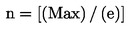 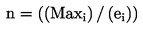 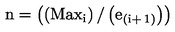 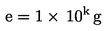 